Отчет о самообследовании МБОУ «СОШ №33» имени Алексея Владимировича Бобкова, г. Кемерово, 2018 годАналитическая часть.Общие сведения об организации. Полное и краткое наименование организации, ее адрес, телефон, электронная почта, Ф. И. О. директора, информация об учредителе, реквизиты лицензии на образовательную деятельность и свидетельства о государственной аккредитации,  Муниципальное бюджетное общеобразовательное учреждение «Средняя общеобразовательная школа №33» имени Алексея Владимировича Бобкова. МБОУ «СОШ №33».город Кемерово, проспект Ленина, 160-А.8-384(2)51-14-33;sc33_kem@mail.ruДиректор: Лушникова Наталья Михайловна.Лицензия на право ведения образовательной деятельности. Регистрационный номер  № 15789 от 25.02.2016 года. Серия 42 ЛО1 №0002836 бессрочная.рег. № 2361 от 19.03.2013;серия 42 АА № 001391 до 19.03.2025.Режим работы ОО:Для учащихся в 1-х классах используется «ступенчатый» режим обучения в первом полугодии (в сентябре, октябре – по 3 урока в день по 35 минут каждый, в ноябре – декабре – по 4 (или 5) урока по 35 минут каждый; январь – май – по 4 (или 5) урока по 45 минут каждый).Продолжительность урока во 2-ом - 4-ом классах – 45 минут.Общеобразовательное учреждение работает в режиме полного дня при 5-дневной учебной неделе в 1-х -4-х классах.Школа работает в 5-11-х классах в режиме односменной шестидневной учебной недели.Продолжительность урока для учащихся 2-11-х классов составляет 45 минут. Для организации отдыха учащихся предусматриваются перемены между уроками продолжительностью от 10 до 20 минут.  В течение учебного года еженедельно по вторникам учебным расписанием предусмотрена «десятиминутка безопасности», которая проводится перед первым уроком.Начало занятий в 8.30 ч.Окончание занятий в 14 ч.15 мин., во вторник – в 14 ч.25 мин.Начало занятий в рамках внеурочной деятельности с 14.30 мин. По отдельному расписаниюНа III ступени обучения  2 класса-комплекта: 10 «А» класс и 11 «А»  класс,  реализуют информационно-технологический профиль и социально-экономический профиль, а также индивидуальные учебные планы с углубленным изучением  отдельных предметов.2. Система управления организации. Наименование и функции органов управления (директор, общее собрание работников, педагогический совет, управляющий совет, совет обучающихся).Схема структуры управления. Сведения о методическом совете, методических объединениях.2.1. Директор:непосредственно управляет образовательной  организацией в соответствии с лицензией, уставом и свидетельством об аккредитации.совместно с общественными организациями, Советом школы, Общешкольным родительским комитетом организует разработку и утверждение образовательных и рабочих программ, учебных планов, курсов и дисциплин, годовых календарных учебных графиков, Устава школы, правил внутришкольного распорядка и т.д.определяет структуру управления школой.решает финансовые, хозяйственные, кадровые, научные, методические и иные вопросы, обеспечивает контроль за всеми видами деятельности ОО.формирует контингенты учащихся, обеспечивает их социальную защиту.содействует деятельности учительских (педагогических) организаций и методических объединений, регулирует деятельность общественных в т.ч. детских и молодежных организаций, разрешенных законов.обеспечивает необходимые условия для работы школьной столовой, медицинских работников, контроль за их работой в целях укрепления и охраны здоровья детей и сотрудников; рациональное использование бюджетных ассигнований, а также средств, поступающих из других источников.распоряжается имеющимися средствами и имуществом, представляет ежегодный отчет о поступлениях и расходовании средств ОО.является государственным опекуном (попечителем) учащихся из числа детей сирот и детей, оставшихся без попечения родителей; защищает их законные права и интересы (личные, имущественные, жилищные, трудовые и т.д.), принимает меры к созданию условий для поддержания их родственных связей, принимает меры к их розыску и возращению к учебному процессу в школе.2.2. Общее собрание трудового коллектива:содействует осуществлению управленческих начал, развитию инициативы трудового коллектива;реализует право  на самостоятельность школы в решении вопросов, способствующих оптимальной организации образовательного процесса и финансово – хозяйственной деятельности;обсуждает и рекомендует к утверждению проект коллективного договора, правила внутреннего трудового распорядка;обсуждает вопросы состояния трудовой  дисциплины в школе и мероприятия по ее укреплению, рассматривает факты нарушения трудовой дисциплины работниками школы;рассматривает вопросы охраны и безопасности условия труда работников, жизни и здоровья учащихся школы;выносит предложения Учредителю по улучшению финансово – хозяйственной деятельности школы;определяет порядок и условия представления социальных гарантий и льгот в пределах  компетенций школы;знакомится с итоговыми документами по проверке государственными и муниципальными органами деятельности школы и заслушивает администрацию о выполнении мероприятий по устранению недостатков в работе. 2.3. Педагогический совет:  реализация государственной политики по вопросам образования;ориентация деятельности педагогического коллектива школы на совершенствование образовательного процесса;разработка содержания работы по общей методической теме школы;внедрение в практическую деятельность педагогических работников достижений педагогической науки и передового педагогического опыта;решение вопросов о приеме, переводе и выпуске учащихся, освоивших образовательные программы, соответствующие лицензии образовательной организации;обсуждает и утверждает локальные акты школы, содержание Устава ОО,  программы развития, основной образовательной программы НОО, ООО, СОО, планы работы;заслушивает информацию и отчеты педагогических работников, доклады представителей организаций и учреждений, взаимодействующих со школой по вопросам образования и воспитания подрастающего поколения, в том числе сообщения о проверке соблюдения санитарно-гигиенического режима, об охране труда, здоровья и жизни учащихся и другие вопросы образовательной деятельности;принимает решение о проведении промежуточной аттестации по результатам учебного года, о допуске учащихся к итоговой аттестации на основании Положения о государственной (итоговой) аттестации выпускников государственных, муниципальных общеобразовательных учреждений, переводе обучающихся в следующий класс или об оставлении их на повторный курс; выдаче соответствующих документов об образовании, о награждении учащихся за успехи в обучении грамотами, похвальными листами или медалями;принимает решения об исключении учащихся, когда иные меры педагогического и дисциплинарного воздействия исчерпаны, в порядке, определенном Законом  "Об образовании в РФ" и Уставом школы, Образовательное  при этом своевременно (в трехдневный срок) доводит это решение до сведения соответствующего муниципального отдела управления образованием (согласование решения производится в органах местного самоуправления).2.4. Общешкольный родительский комитет:Содействие администрации школы в проведении спортивно-оздоровительных мероприятий, в организации культурных, досуговых, оздоровительных мероприятий за пределами образовательной организации, в организации и проведении общих внеклассных мероприятий.Организация работы с родителями (законными представителями) обучающихся школы по разъяснению их прав и обязанностей, значения всестороннего воспитания ребенка в семье.Установление единства воспитательного влияния на детей педагогическим коллективом и семьей.Привлечение родительской общественности к активному участию в жизни школы, к организации педагогической пропаганды среди родителей и общественности.2.5. Методический совет:организация и координация научно-исследовательской деятельности, связанной с разработкой критериев, требований, методик и инструментариев рейтингового анализа.оказание содействия методическим объединениям, творческим группам, педагогам  в проведении самообследования.формирование банка данных в рамках инновационной деятельности, аттестации педагоговкурирование деятельности творческих групп, в том числе временных.сопровождение введения и реализации ФГОС НОО, ФГОС ООО.подготовка аналитической и статистической информации для администрации школы.схема структуры управления МБОУ «СОШ №33» г. Кемерово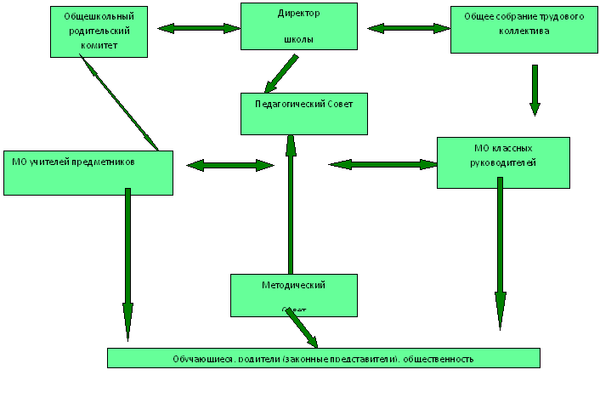 2.6. Методические объединения: учителей начальных классов, учителей русского языка и литературы; учителей математики, информатики и ИКТ; учителей истории, обществознания, географии, экономики, ОДНКНР; учителей физики, химии, биологии; учителей физической культуры, основ безопасности:организация коллективного планирования и анализ деятельности педагогов и учащихся.координация учебно-воспитательной деятельности классов и организация взаимодействия всех участников образовательных отношений.выработка и регулярная корректировка педагогических принципов, методов, форм учебно-воспитательного процесса в целях его усовершенствования.организация изучения и освоения современных технологий, форм, методов учебно-воспитательной деятельности.обсуждение учебных программ, планов, расписаний, графиков.обобщение и систематизация передового педагогического опыта коллектива школы, а также коллективов других школ.жизнедеятельности.2.7. Совет обучающихся:  выступает от имени учащихся при решении вопросов в жизни школы;изучает и формулирует мнение учащихся по вопросам школьной жизни;представляет позицию учащихся в Совете школы;разрабатывает предложения по совершенствованию воспитательно-образовательного процесса; содействует реализации инициатив учащихся во внеурочной деятельности, создает условия для их реализации; содействует разрешению конфликтных вопросов: участвует в решении школьных проблем, согласовывает интересы учащихся, педагогов и родителей, организует работу по защите прав учащихся;осуществляет контроль за дисциплиной и порядком, успеваемостью, соблюдением учащимися Устава МБОУ «СОШ №33», Правил внутреннего распорядка учащихся;вносят директору школы и (или) Совету Школы предложения по оптимизации процесса обучения и управления учреждением;участвует в работе комиссии по урегулированию споров между участниками образовательного процесса;контролирует и оценивает работу классных коллективов;планирует организацию внеклассной и внешкольной работы учащихся;утверждает план проведения ученических мероприятий;корректирует дежурство классов по школе, поддержание дисциплины и порядка в учреждении;размещает информацию о своей деятельности на официальном сайте учреждения;проводит мониторинг участия классов в школьных делах.3.Образовательная деятельность.  Документы, в соответствии с которыми ведется образовательная деятельность: Федеральный закон от 29.12.2012 № 273-ФЗ «Об образовании в Российской Федерации», ФГОС начального общего, основного общего и среднего общего образования, СанПиН 2.4.2.2821-10«Санитарно-эпидемиологические требования к условиям и организации обучения в общеобразовательных учреждениях», основные образовательные программы общего образования (по уровням), включая учебные планы, годовые календарные графики, расписание занятий. Количество учащихся, классов-комплектов по уровням общего образования. Режим образовательной деятельности (количество смен, пяти-, шестидневная неделя). Продолжительность учебного года и каникул, продолжительность уроков.Формы и профили обучения: очная дневная форма обучения; домашнее обучение.Количество обучающихся в ОО: 2018-2019 учебный год – 880; классов-комплектов: 37; начальные классы: 408; 5-9 классы: 398; 10-11 классы: 72.Количество классов-комплектов: Продолжительность учебного года:для обучающихся 5-8,10 классов с 01 сентября по 31 мая соответствующего учебного года; для обучающихся 9 классов с 01 сентября по 30 июня соответствующего учебного года; для обучающихся 11 классов с 01 сентября по 30 августа соответствующего учебного года;Продолжительность учебных четвертей:первая четверть с 01 сентября по 30 октября; вторая четверть с 8 ноября по 27 декабря; третья четверть с 11 января по 23 марта; четвертая четверть со2 апреля по 31 мая текущего учебного года.Сроки школьных каникул:осенние: 30 октября; зимние с 28 декабря;весенние с 24 марта;Расписание звонков:     1 урок	8.30-9.15     2 урок  	9.25-10.10     3 урок	10.30-11.15     4 урок	11.35-12.20     5 урок	12.35-13.20     6 урок	13.30-14.15занятия в одну смену с 8.30 ч.;продолжительность урока 45 минут, продолжительность перемен 10-20 минут.1-4 классы:Для учащихся в 1-х классах используется «ступенчатый» режим обучения в первом полугодии (в сентябре, октябре – по 3 урока в день по 35 минут каждый, в ноябре – декабре – по 4 (или 5) урока по 35 минут каждый; январь – май – по 4 (или 5) урока по 45 минут каждый).Продолжительность урока во 2-ом - 4-омклассах – 45 минут.Общеобразовательное учреждение работает в режиме полного дня при 5-дневной учебной неделе.5-11 классы:Школа работает в режиме односменной шестидневной учебной недели.Продолжительность урока для учащихся составляет 45 минут. Для организации отдыха учащихся предусматриваются перемены между уроками продолжительностью от 10 до 20 минут.  В течение учебного года еженедельно по вторникам учебным расписанием предусмотрена «десятиминутка безопасности», которая проводится перед первым уроком.Начало занятий в 8.30 ч., окончание занятий в 14 ч.15 мин., во вторник – в 14 ч.25 мин.Начало занятий в рамках внеурочной деятельности с 14.30 мин. По отдельному расписанию.Сроки промежуточной аттестации: для учащихся 5- 8, 10  классы – с 02 по 08 мая; 9-х11-х классов – 12-17 апреля 2014 года.Формы промежуточной аттестации: итоговые контрольные работы с использованием КИМ стандартизированной формы;сочинение;собеседование;тесты;устный зачет;защита проекта;защита исследовательской работы;защита реферата; итоговые комплексные (метапредметной) работы.На III ступени обучения  2 класса-комплекта: 10 «А» и 11 «А»  классы  реализуют информационно-технологический профиль; социально-экономический профиль; на углубленном уровне изучаются такие предметы, как история, экономика, право, биология, химия, физика в режиме индивидуальных учебных планов.Учебный  планначального общего образования Сетка часов начальные классыПрограммно-методическое обеспечение  образовательной программы МБОУ «Средняя общеобразовательная школа №33» имени А.В. БобковаПеречень рабочих программ учебных предметов:1. Рабочая программа по учебному предмету "Русский язык" 1-4 классы, авторы-составители: Држевецкая Т.В., учитель начальных классов2. Рабочая программа по учебному предмету "Литературное чтение" 1-4 классы, авторы-составители: Горелова И.А., учитель начальных классов3. Рабочая программа по учебному предмету "Иностранный язык" 1-4 классы, авторы-составители: Торгунакова К.А., учитель английского языка4. Рабочая программа по учебному предмету "Математика" 1-4 классы, авторы-составители: Павлушина Н.А., учитель начальных классов5. Рабочая программа по учебному предмету "Окружающий мир" 1-4 классы, авторы-составители: Пономарева С.А., учитель начальных классов6. Рабочая программа по учебному предмету "Основы религиозных культур и светской этики" 1-4 классы, авторы-составители Л.А.Еременко, учитель ОРКиСЭ7. Рабочая программа по учебному предмету "Изобразительное искусство" 1-4 классы, авторы-составители: Попова Н.Н., учитель начальных классов8. Рабочая программа по учебному предмету "Музыка" 1-4 классы, авторы-составители О.А. Ступакова, учитель музыки9. Рабочая программа по учебному предмету "Технология" 1-4 классы, авторы-составители: Торговцева В.А., учитель начальных классов10. Рабочая программа по учебному предмету "Физическая культура" 1-4 классы, авторы-составители И.В. Мазур, учитель физической культурыПеречень рабочих программ учебных курсов (часть, формируемая участниками образовательных отношений):Рабочая программа по учебному курсу «Русский язык» 4 класс, автор – составитель: Евстратова Ж.В., учитель начальных классовРабочая программа по учебному курсу «В мире книг» 2,3 классы, автор – составитель: Саяпина Т.В., учитель начальных классовУчебный  план МБОУ «СОШ № 33» 5-9 классыУчебный план
муниципального бюджетного общеобразовательного учреждения  
 "Средняя общеобразовательная школа № 33" 10 «А» класс

Учебный планмуниципального бюджетногообщеобразовательного учреждения«Средняя общеобразовательная школа №33» 11 «А» классПрограммно-методическое обеспечение  образовательной программы муниципального бюджетного общеобразовательного учреждения “Средняя общеобразовательная школа № 33» имени Алексея Владимировича Бобковаучебного плана для учащихся 5-9-х классов (в соответствии с ФГОС ООО)2018-2019 учебный год10 класс, реализующий ФК ГОСПрограммно-методическое обеспечение  образовательной программы муниципального бюджетного общеобразовательного учреждения “Средняя общеобразовательная школа № 33» имени Алексея Владимировича Бобковадля 11-х классов, реализующих ФК ГОСПрограммно-методическое обеспечение  образовательной программы муниципального бюджетного общеобразовательного учреждения “Средняя общеобразовательная школа № 33» имени Алексея Владимировича БобковаРегиональный компонент. Компонент образовательного учреждения (для 11-х классов, реализующих ФК ГОС)2018-2019 учебный годВоспитательная работа.  
1-4 классы: 408 учащихся, 15 классов – комплектов. 5-9 классы: 398 учащихся,  15 классов-комплектов. 10-11 классы: 72 учащихся, 2 класса-комплекта. Форма обучения: очная. Продолжительность учебного года в 1-ом классе - 33 учебные недели, во 2-ом – 11-ом классах – 34 недели. Каникулы: осенние – 1 неделя ноября, зимние – первая декада января, весенние – последняя неделя марта, летние – с 1 июня по 31 августа. Для учащихся 1 классов – дополнительные зимние каникулы – вторая неделя февраля.  Целью воспитательной работы является поэтапное создание в школе условий, способствующих развитию интеллектуальных, творческих, личностных качеств учащихся, их социализация и адаптация в обществе на основе принципов самоуправления.  Для достижения данной цели выделены следующие задачи на учебный год:всестороннее развивать учащихся, охватывая интеллектуальный, нравственный, духовный, эстетический, политический рост личности;взаимодействовать и координировать усилия всех участников образовательного процесса в организации досуга и каникулярного времени учащихся, в профилактической работе по предупреждению безнадзорности  и правонарушений среди несовершеннолетних;осваивать и использовать в практической деятельности новые педагогические технологии и методики воспитательной работы;развивать школьное самоуправление;развивать и совершенствовать работу по воспитанию здорового образа жизни и негативного отношения к вредным и пагубным привычкам.повышать уровень профессиональной культуры и педагогического мастерства учителей для сохранения положительных результатов в обучении и воспитании обучающихся.Исходя из целей и задач воспитательной работы, выделены приоритетные направления воспитательной деятельности школы:гражданско-патриотическое;учебно-познавательное;спортивно-оздоровительное;нравственно-эстетическое;трудовое;коммуникативное;профилактика правонарушений; работа с родителями;профориентационноеУчастники воспитательного процесса: Заместители директора по УВР и ВРСоциальный педагогШкольный уполномоченный по правам участников воспитательно-образовательного процессаПедагоги дополнительного образованияКлассные руководителиПедагог-психологКлассные коллективыСодержание воспитательной работы:1.	познавательная деятельность, расширяющая кругозор, любознательность школьника и формирующая потребность в образовании и интеллектуальном развитии;2.	трудовая деятельность в виде самообслуживания, общественно-полезного труда;3.	художественная деятельность, развивающая эстетическое мировоззрение, потребность в прекрасном, способность различать и видеть прекрасное, способность к тонким эмоциональным отношениям;4.	спортивная деятельность, способствующая здоровому образу жизни, красоте физической и высокой гигиене жизни;5.	общественная деятельность, формирующая активную гражданскую позицию подростка и приобщающая его к возможности и желанию активного преобразования действительности;6.	свободное общение, осуществляемое как досуг школьника, когда общение освобождено от предметной цели, а содержанием и целью его является общение с другим человеком.Концепция воспитательной системы школы выстраивается с ориентацией на модель выпускника как гражданина-патриота, образованного человека, личность свободную, культурную, гуманную, способной к саморазвитию. Такой системный подход позволяет сделать воспитательный процесс более целесообразным, управляемым и, самое важное, эффективным. Воспитательная система школы охватывала весь педагогический процесс, интегрировала учебные занятия, внеурочную деятельность и общение за пределами школы. Основной составляющей воспитательной системы являлись традиционные общешкольные мероприятия, объединенные в тематические периоды, что позволяло создать в школе периоды творческой активности, задать четкий ритм жизни школьных коллективов.Учебный год традиционно начался с праздника «Здравствуй школа!», в котором приняли участие ученики 1-11 классов. В конце сентября состоялась уже традиционная школьная ученическая конференция, на которой прошли выборы школьного ученического самоуправления. В организации и проведении Дня учителя принимали участие старшеклассники из школьного ученического самоуправления. В начале октября состоялся большой школьный туристический слет, который подготовили и провели ученики 8-х и 11 классов. В конце октября ученики 8 классов организовали и провели  интерактивную программу для 1-х классов «Посадил дед капусту». В предыдущем учебном году в нашей школе впервые состоялся «Танцевальный марафон», который полюбился ученикам и был повторно организован в текущем учебном году для учеников 5-7 классов.  Ко Дню матери ученики начальной школы подготовили большой праздничный концерт. В декабре состоялся большой спортивный праздник, на котором собралась вся школа, в честь открытия катка. Кроме этого в декабре ученики и учителя помогали в оформлении школы к Новому году, а активисты школьного самоуправления подготовили и провели новогодние вечера для учеников 5-11 классов. В рамках месячника военно-патриотического воспитания для учеников начальных классов были проведены спортивные соревнования  «А, ну-ка, мальчики» и мастер-класс военно-патриотического клуба «Витязь». Для учеников 5-8 классов состоялась игровая программа «Ты еще не призывник». Ребята из 8-11 классов защищали честь школы на районном и городском смотре-конкурсе юнармейских отрядов. В рамках празднования 8 марта для учеников начальной школы состоялись соревнования «Мама и я – спортивная семья» и «А, ну-ка, девочки», для учениц 5-7 классов состоялся конкурс талантов «Минута Славы».   В этом же месяце состоялось большое мероприятие  - день памяти А.В. Бобкова, которое собрало немалое количество гостей и людей, пришедших почтить память ветерана. В апреле состоялся школьный тур научно-практической конференции, в которой приняли участие ученики 1-11 классов. Весенняя неделя добра объединила всю школу акциями «Батарейка на конфету», «Крышечка для крошечки», «Большой первомайский субботник».  В мае для будущих учеников нашей школы и их родителей прошел День открытых  дверей.  Накануне 9 мая состоялся смотр песни и строя для учеников начальных классов, а 5-7 классы приняли участие в конкурсе инсценировки военной песни. 9-11 приняли участие во всероссийской акции «Бессмертный полк». В конце мая прошел традиционный праздник Последнего звонка для учеников 9 и 11 классов. В конце учебного года состоялся фитнес марафон с участием учеников первых классов и  выпускной бал учеников начальной школы. И, конечно же,  традиционный выпускной бал, который стал прекрасным завершением учебного года.  В течение всего учебного года проходил фестиваль «В филармонию круглый год», «Музыка – детям», ученики каждого класса посетили концерты, которые проходили в областной филармонии. Также  в течение года ученики принимали участие в субботниках, как Всекузбасских, так и общешкольных. На протяжении учебного года неоднократно проходили спортивные соревнования по различным видам спорта и играм. В рамках работы по привлечению к здоровому образу жизни проводились следующие мероприятия: конкурс рисунков и плакатов «Мы выбираем ЗОЖ», «О вреде курения», «Спорт, как альтернатива пагубным привычкам», единый городской урок «Правильное питание – здоровое питание». Это направление реализовывалось в мероприятиях по профилактике употребления ПАВ, мероприятиях, посвященных Международному Дню отказа от курения, Всемирному дню борьбы со СПИДом, Всемирному дню борьбы с туберкулезом.В становлении личности учащихся школа большую роль отводит нравственно-эстетическому воспитанию, которое способствует  духовному формированию личности, развитию творческих задатков, способностей и талантов. В рамках этого направления ученики принимали участие в различных конкурсах международного, всероссийского, регионального и городского масштаба. Большое воспитательное значение имеет экскурсия. За прошедший год ребята посещали экскурсии в музее «Красная горка», краеведческом музее, музее ИЗО, школьном музее «Гвардеец», школьном музее «Истории православия в Кузбассе». По графику учащиеся посещали «Автогородок».На протяжении вот уже нескольких лет начальная школа тесно сотрудничает и проводит совместные мероприятия с библиотекой для детей и юношества, планетарием, театрами не только города Кемерово, а также других городов Кемеровской области, и соседних регионов. 80% всех учеников 1-10 классов вовлечены в различные занятия внеурочной деятельности. Результатом работы внеурочной деятельности являются участие и призовые места в конкурсах различного уровня.  Анализируя вышесказанное, необходимо сказать, что воспитательная работа в в МБОУ «СОШ №33» носит систематический характер. Но в своей работе классные руководители редко привлекают к мероприятиям родителей, ветеранов, людей интересных профессий, от них редко исходит инициатива в проведении собственных воспитательных мероприятий, работа по профориентации ведется только в старших классах. Анализ воспитательной работы по классам показывает, что не все классы и классные руководители участвуют в мероприятиях, проводимых по плану школы, воспитательной работе уделяется недостаточное внимание в отдельных классах. Вывод:  исходя из проведенной работы за год, можно поставить задачи на следующий учебный год:1.	 Продолжить работу в направлении духовно-нравственного воспитания;2.	Продолжить работу в направлении патриотического воспитания, а также по приобщению к ЗОЖ;3.	Активизировать работу органов классного ученического самоуправления;4.	Продолжать уже имеющиеся школьные традиции и вводить новые.4.Сведения о победителях, призерах олимпиад (по уровням)МБОУ «СОШ №33»Достижения учащихся и педагогов в 2018-2019 учебном годуКонференции. Интеллектуальные конкурсы Всероссийская олимпиада школьников 4-11 кл. 2018-2019 уч.г.МБОУ «СОШ №33». 2018-2019 уч.г.Результаты участия в творческих конкурсахМБОУ «СОШ №33». 2018-2019 уч.г.Ежегодные вузовские олимпиады и конкурсыРезультаты оценки качества образования.Итоги 2018-2019 учебного года показаны в таблице:1-4 классы (начальная школа)Главный показатель творческой работы педагогов – достаточные знания обучающихся. В целях установления соответствия знаний учащихся требованиям программы по основным предметам (русский язык, математика, литературное чтение и окружающий мир) проведены Всероссийские проверочные работы.Результаты Всероссийских проверочных работ по математике в 4 классах: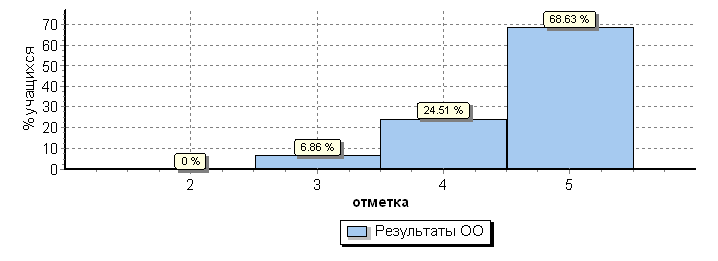 Результаты Всероссийских проверочных работ по русскому языку в 4 классах: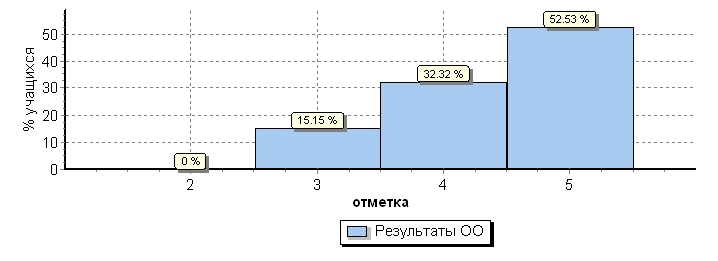 Результаты Всероссийских проверочных работ по окружающему  миру  в 4 классах: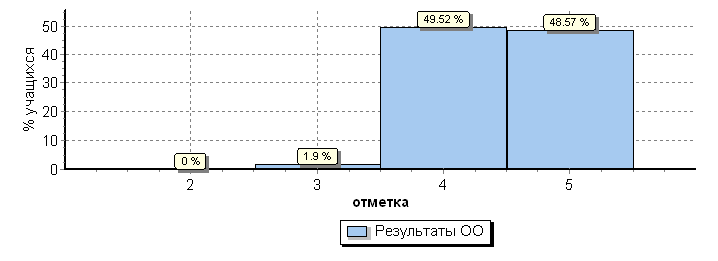 19, 20 марта 2019 года в 4-х классах проведена региональная комплексная контрольная работа.Цель региональной комплексной контрольной работы – оценка достижения планируемых результатов выпускников начальной школы по междисциплинарным программам «Чтение: работа с информацией» и «Программа формирования универсальных учебных действий».Результаты региональной комплексной  контрольной работы в 4-х классахАнализируя результаты, можно увидеть, что, результаты региональной комплексной контрольной работы в школе выше, чем результаты по Кемеровской области. Хотя среди обучающихся начальной школы есть дети, имеющие недостаточный уровень подготовки к обучению в основной школе.В апреле был проведен мониторинг качества знаний  по математике среди обучающихся 2, 3 классов «Знаника». Цель мониторинга – определить уровень освоения обучающимися основной образовательной программы начального общего образования по предмету «Математика».Таким образом, не достигли базового уровня 5% обучающихся.Для учащихся, не достигших базового уровня, целесообразна групповая работа по устранению выявленных пробелов. Для учащихся, достигших базовый уровень достаточна индивидуальная работа.В течение 2-3  четвертей были проведены предметные олимпиады среди учащихся 2 – 4 классов (математика, русский язык, литературное чтение, окружающий мир)  По результатам школьного уровня Всероссийской олимпиады младших школьников учащиеся 4-х классов участвовали в районом этапе. Результаты следующие:.Содержание и качество подготовки учащихся. Сведения об освоении учащимися образовательных программ, результаты ОГЭ, ЕГЭ.Результаты ОГЭ, ЕГЭ5. Востребованность выпускников. Сведения о поступлении выпускников в ссузы и вузы. Сведения о поступлении выпускников профильных классов в соответствии с профилемСведения о поступлении выпускников в ссузы и вузы.6. Внутренняя система оценки качества образования. Локальный акт, регламентирующий внутреннюю оценку качества образования: Положение о внутренней системе оценки качества образования "МБОУ "СОШ №33".Рассмотрено на педагогическом совете МБОУ "СОШ №33".протокол №1 от 30.08.2016. Утверждено приказом директора МБОУ "СОШ № 33" № 305-1 от 03.09.2017 . Результаты анкетирования родителей о качестве предоставляемых образовательных услуг.Сведения об освоении учащимися образовательных программ, результаты ОГЭ, ЕГЭ. 2018-2019 уч. годРезультаты анкетирования родителей о качестве предоставляемых образовательных услуг за 2018-209 учебный годРезультаты электронного анкетирования, направленного на определение удовлетворенности качеством образования в г. Кемерово\7.. Кадровое обеспечение. Укомплектованность штата, количество педагогов, информация об их образовании, стаже, квалификационных категориях, прохождении курсов повышения квалификации, участии в профессиональных конкурсах и других мероприятияхСведения о педагогических работниках МБОУ «Средняя общеобразовательная школа № 33» г. Кемерово на 05.03.2018 г.   (см. отдельным файлом )                                                                        МБОУ «СОШ №33». 2018-2019 уч.г.Участие педагогов в конкурсах, конференциях, олимпиадахМБОУ «СОШ №33»Результаты  аттестации на квалификационную категорию2018-2019 учебный  годПовысили 4 педагога: Боровикова О.В., Лепехина Д.А.,  Попова Н.Н., Барашева С.Ю. Подтвердили высшую: 16 педагогов8. Учебно-методическое обеспечение. Оборудование и оснащение методического кабинета, сведения об учебно-методических пособиях и учебно-методических комплектах.-кабинет оснащен персональным компьютером, принтером, сканером, ксероксом;-программы по всем учебным предметам учебного плана ОО в соответствии с государственными образовательными стандартами 2004 года (11 классы); 2010 года (1-10 классы).- программы по всем учебным предметам учебного плана ОО в соответствии с государственными федеральными образовательными стандартами начального общего, основного  общего, среднего общего (2010 год);-учебно-методические пособия по современным образовательным технологиям9. Библиотечно-информационное обеспечение. Оборудование и оснащение библиотеки, характеристика библиотечного фонда, наличие электронных образовательных ресурсов10. Материально-техническая база. Сведения о здании, территории, помещениях, оборудовании и оснащении организацииЗдание МБОУ «СОШ №33» введено в эксплуатацию в 1990 году. Площадь территории 28927 м2из них 6980 м2 физкультурно-спортивная зона. Стены здания крупно-панельные, фундамент бетонно-ленточный, стены панельные, перекрытия железо-бетонные, кровля мягкая, пол в классах- линолеум, в коридорах и рекреациях - –мраморная крошка. Высота помещений 3 метра. Оборудовано центральным отоплением, водопроводом и водоотведением. В здании имеется наружное видеонаблюдение, автоматическая пожарная сигнализация и дымовыеизвещатели. Созданы условия для беспрепятственного доступа инвалидов. Общая площадь здания 10398 м2, площадь подвала -3884 м2.  Учебная площадь -4213 м2, учебно-вспомогательная -1266 м2, подсобная - 4919 м2. В здании 2 спортивных зала, тренажерный зал, актовый зал, столовая на 180  посадочных мест, кабинеты физики, химии, биологии, географии, ОБЖ, иностранного языка, русского языка, истории,, математики и технологии, кабинет ПДД , внеурочной деятельности, библиотека, 2 кабинета информатики. Школа оснащена 80 персональными компьютерами, из них 23 ноутбука, 26 ПК в компьютерных классах.  Имеется одна интерактивная доска, 32 принтера, 5 сканеров, 14 МФУ. Кабинеты оснащены ученическими столами, регулируемыми по высоте и с регулирующийся столешницей.II. Результаты анализа показателей деятельности10. Показатели деятельности общеобразовательной организации (утв. приказом Министерства образования и науки РФ от 10 декабря 2013 г. № 1324)Результаты анализа показателей деятельности.приложении 2 к приказу Минобрнауки от 10.12.2013 № 1324. Значения показателей, указанных в приложении 2 к приказу Минобрнауки от 10.12.2013 № 1324Образовательная деятельность11. Выводы. Деятельность МБОУ «СОШ №33» имени Алексея Владимировича Бобкова города Кемерово  соответствует требованиям законодательства Российской Федерации. К несомненным успехам в деятельности коллектива учащихся и педагогического коллектива следует отнести успешную в целом сдачу ОГЭи ЕГЭ учащимися школы, высокий процент поступивших в вузы и ссузы выпускников школы, их социализация.Значительно увеличилось количество школьников и педагогов, принимающих участие в творческих и интеллектуальных конкурсах различного уровня, олимпиадах, научно-практических конференциях. Становятся  победителями и призерами, приобретая неоценимый опыт.В школу пришли молодые педагоги: методические объединения учителей русского языка и литературы, математики и информатики, иностранного языка, физической культуры, начальных классов. Предметные областиПредметыКоличество часов в годКоличество часов в годКоличество часов в годКоличество часов в год Всего Предметные областиПредметы1234 ВсегоРусский язык и литературное чтениеРусский язык165170170136641Русский язык и литературное чтениеЛитературное чтение132102102102438Иностранный языкИностранный язык-686868204Математика и информатикаМатематика132136136136540Обществознание и естество-знание (Окружающий мир)Окружающий мир66686868270Основы религиозных культур и светской этикиОсновы религиозных культур и светской этики---3434ИскусствоМузыка33343434135ИскусствоИзобразительное искусство33343434135ТехнологияТехнология33343434135Физическая культураФизическая культура99102102102405ИТОГОИТОГО6937487487482937Часть, формируемая участниками образовательных отношенийЧасть, формируемая участниками образовательных отношений-343434102Максимально допустимая недельная нагрузкаМаксимально допустимая недельная нагрузка6937827827823039Всего к финансированию в годВсего к финансированию в год6937827827823039Предметная областьУчебные предметы                                                 классыКоличество часов в неделюКоличество часов в неделюКоличество часов в неделюКоличество часов в неделюКоличество часов в неделюКоличество часов в неделюКоличество часов в неделюКоличество часов в неделюКоличество часов в неделюКоличество часов в неделюКоличество часов в неделюКоличество часов в неделюКоличество часов в неделюКоличество часов в неделюКоличество часов в неделюКоличество часов в неделюКоличество часов в неделюКоличество часов в неделюКоличество часов в неделювсегоПредметная областьУчебные предметы                                                 классы1классы1классы1классывсего2 классы2 классы2 классы2 классывсего3 классы3 классы3 классы3 классывсего4 классы4 классы4 классы4 классывсеговсегоПредметная областьУчебные предметы                                                 классы1а1б1в32а2б2в2г43а3б3в3г44а4б4в4г415Предметная областьУчебные предметы                                                 классыпшпшпш3пшпшпшпш4пшпшпшпш4пшпшпшпш415Обязательная частьОбязательная частьОбязательная частьОбязательная частьОбязательная частьОбязательная частьОбязательная частьОбязательная частьОбязательная частьОбязательная частьОбязательная частьОбязательная частьОбязательная частьОбязательная частьОбязательная частьОбязательная частьОбязательная частьОбязательная частьОбязательная частьОбязательная частьОбязательная частьОбязательная частьРусский язык и литературное чтениеРусский язык5551555552055552044441671Русский язык и литературное чтениеЛитературное чтение4441233331233331233331248Родной язык и литературное чтение на родном языкеРодной язык--------------------Родной язык и литературное чтение на родном языкеЛитературное чтение на родном языке--------------------Иностранный языкИностранный язык----22228222282222824Иностранный языкИностранный язык----22228222282222824Математика и информатикаМатематика 4441244441644441644441660Математика и информатикаИнформатика --------------------Обществознание и естествознаниеОкружающий мир222622228222282222830Основы религиозных культур и светской этикиОсновы религиозных культур и светской этики--------------111144Искусство Музыка 111311114111141111415Искусство Изобразительное искусство111311114111141111415Технология Технология111311114111141111415Физическая культураФизическая культура333933331233331233331245Итого (без деления)Итого (без деления)21212163222222228822222222882222222288327Итого (с делением)Итого (с делением)21212163242424249624242424962424242496351Часть, формируемая участниками образовательных отношенийЧасть, формируемая участниками образовательных отношенийЧасть, формируемая участниками образовательных отношенийЧасть, формируемая участниками образовательных отношенийЧасть, формируемая участниками образовательных отношенийЧасть, формируемая участниками образовательных отношенийЧасть, формируемая участниками образовательных отношенийЧасть, формируемая участниками образовательных отношенийЧасть, формируемая участниками образовательных отношенийЧасть, формируемая участниками образовательных отношенийЧасть, формируемая участниками образовательных отношенийЧасть, формируемая участниками образовательных отношенийЧасть, формируемая участниками образовательных отношенийЧасть, формируемая участниками образовательных отношенийЧасть, формируемая участниками образовательных отношенийЧасть, формируемая участниками образовательных отношенийЧасть, формируемая участниками образовательных отношенийЧасть, формируемая участниками образовательных отношенийЧасть, формируемая участниками образовательных отношенийЧасть, формируемая участниками образовательных отношенийЧасть, формируемая участниками образовательных отношенийЧасть, формируемая участниками образовательных отношенийРусский языкРусский язык--------------111144В мире книгВ мире книг----1111411114-----8Итого Итого ----11114111141111412Максимально допустимая недельная нагрузка при 5-дневной учебной неделеМаксимально допустимая недельная нагрузка при 5-дневной учебной неделе21212163232323239223232323922323232392339Максимально допустимая нагрузка на классМаксимально допустимая нагрузка на класс21212163252525251002525252510025252525100363Обучение на домуОбучение на дому8816379Предметные областиУчебные предметыКоличество часов в неделюКоличество часов в неделюКоличество часов в неделюКоличество часов в неделюКоличество часов в неделюКоличество часов в неделюКоличество часов в неделюПредметные области           Классы56789ВсегоВсегоОбязательная частьОбязательная частьРусский язык и литератураРусский язык564332121Русский язык и литератураЛитература332231313Родной язык и родная литератураРодной языкРодной язык и родная литератураРодная литератураИностранные языкиИностранный язык3333315/1515/15Иностранные языкиИностранный язык3333315/1515/15Математика и информатика        Математика55———1010Математика и информатикаАлгебра——33399Математика и информатикаГеометрия——22266Математика и информатикаИнформатика——11133Общественно-научные предметыИстория России222231111Общественно-научные предметыВсеобщая История222231111Общественно-научные предметыОбществознание1111155Общественно-научные предметыГеография1122288Основы духовно-нравственной культуры народов РоссииОсновы духовно-нравственной культуры народов России1/0————0,50,5Естественно-научные предметыФизика——22377Естественно-научные предметыХимия———2244Естественно-научные предметыБиология1122288ИскусствоМузыка1111—44ИскусствоИзобразительное искусство1111—44ТехнологияТехнология2221—07.июл07.июлТехнологияТехнология2221-07.июл07.июлФизическая культура и Основы безопасности жизнедеятельностиОБЖ1113Физическая культура и Основы безопасности жизнедеятельностиФизическая культура3333315Итого:Итого:28,529303232150,5Часть, формируемая участниками образовательной деятельностиЧасть, формируемая участниками образовательной деятельности3,5454421,5Максимально допустимая недельная нагрузкаМаксимально допустимая недельная нагрузка3233353636172Учебные предметыУчебные предметыЧисло недельных часовЧисло недельных часовУчебные предметыУчебные предметыЧисло недельных часовЧисло недельных часовБазовые учебные предметыБазовые учебные предметы196Русский языкРусский язык1ЛитератураЛитература3Иностранный языкИностранный язык3Иностранный языкИностранный язык3История История 2Обществознание(включая экономику и право)Обществознание(включая экономику и право)2БиологияБиология1ФизикаФизика2ХимияХимия1Основы безопасности жизнедеятельностиОсновы безопасности жизнедеятельности1Физическая культураФизическая культура3Физическая культураФизическая культура3Профильные учебные предметыПрофильные учебные предметы1010МатематикаМатематика6МатематикаМатематика6Информатика и ИКТИнформатика и ИКТ4Информатика и ИКТИнформатика и ИКТ4Региональный компонентРегиональный компонент22Русский языкРусский язык1Химия1Компонент образовательного учрежденияКомпонент образовательного учреждения22ГеографияГеография1ЭкономикаЭкономика1Элективные учебные предметы (4 курса на выбор)Элективные учебные предметы (4 курса на выбор)4/4/44/4/4Практическая стилистикаПрактическая стилистика1Практикум по написанию сочинений разных жанров Практикум по написанию сочинений разных жанров 1Деловой немецкий языкДеловой немецкий язык1Практическая грамматикаПрактическая грамматика1Практикум по математикеПрактикум по математике1Линейная алгебраЛинейная алгебра1Основы менеджментаОсновы менеджмента1Практикум по информатике Практикум по информатике 1Обществоведение Обществоведение 1Цитология и основы биотехнологии1Рещение задач по физике Рещение задач по физике 1Решение задач по химииРешение задач по химии1Предельно допустимая аудиторная учебная нагрузка при 6-дневной учебной неделеПредельно допустимая аудиторная учебная нагрузка при 6-дневной учебной неделе3737Всего нагрузка на классВсего нагрузка на класс6161Учебные предметыКоличество недельных часовКоличество недельных часовУчебные предметыИнформационно-технологический Социально-экономическийБазовые учебные предметы1917Русский язык11Литература33Иностранный язык3/33/3История22Обществознание (включая экономику и право)2Биология11Химия11Физика22Основы безопасности жизнедеятельности11Физическая культура3/33/3Профильные учебные предметы1013Математика6/66/6Информатика и ИКТ4/4Обществознание3/3Экономика2/2Право2Региональный компонент22Русский язык11Химия11Компонент образовательного учреждения32География11Экономика1Информатика и ИКТ1/1Физика1Элективные учебные предметы3/3/3 (3 курса на выбор)3/3/3 (3 курса на выбор)Практическая стилистика11Теория и практика сочинений разных жанров11Астрономия11Практикум по информатике1Компьютерное делопроизводство1Математический практикум11Цитология и основы биотехнологии11Основы предпринимательства1Основы менеджмента1Методы решения физических задач11Практикум по химии11Предельно допустимая аудиторная учебная нагрузка учащегося при 6-дневной учебной неделе3737Всего нагрузка на класс5961КлассУчебный предметАвтор(ы) учебникаНаименование учебникаГод издания, издательство5Русский языкШмелев А.Д., Флоренская Э.А., Габович Ф.Е., Шмелева Е.Я./ под ред. Шмелева А.Д.Русский язык. 5 класс. Учебник, часть 1 (с СD –диском), часть 2 (с приложением).(ФГОС ООО)Издательский центр ВЕНТАНА- ГРАФ, Москва, 20196Русский языкШмелёв А.Д., Флоренская Э.А., Пешков И.В., Шмелёва Е.Я. Под ред. Шмелёва А.Д.Русский язык. 6 класс. Учебник, часть 1 (с СD –диском), часть 2 (с приложением).Издательский центр ВЕНТАНА- ГРАФ, Москва, 20187Русский языкШмелёв А.Д., Флоренская Э.А., Пешков И.В., Шмелёва Е.Я. Под ред. Шмелёва А.Д.Русский язык. 7 класс. Учебник, часть 1 (с СD –диском), часть 2 (с приложением).Издательский центр ВЕНТАНА- ГРАФ, Москва, 20178Русский языкШмелев А.Д., Флоренская Э.А., Кустова Г.И., Савчук Л.О., / Ред. Шмелева А.Д.Русский язык. 8 класс. Учебник (с приложением).Издательский центр ВЕНТАНА- ГРАФ, Москва, 20169Русский языкШмелев А.Д., Флоренская Э.А., Митюрев С.Н., Кустова Г.И., Савчук Л.О., Шмелева Е.Я. / Ред. Шмелева А.Д.Русский язык. 9 класс. Учебник (с приложением).Издательский центр ВЕНТАНА- ГРАФ, Москва, 20165ЛитератураЛанин Б.А., Устинова Л.Ю., Шамчикова В.М.Литература, 5 класс. Учебник, часть 1,2 Издательский центр ВЕНТАНА- ГРАФ, Москва, 20196ЛитератураУстинова Л.Ю., Шамчикова В.М. Под ред. Ланина Б.А.Литература. 6 класс. В 2 ч. (ФГОС ООО)Издательский центр ВЕНТАНА- ГРАФ, Москва, 20187ЛитератураУстинова Л.Ю., Шамчикова В.М. Под ред. Ланина Б.А.Литература. 7 класс. В 2 ч. (ФГОС ООО)Издательский центр ВЕНТАНА- ГРАФ, Москва, 20178ЛитератураЛанин Б.А., Устинова Л.Ю., Шамчикова В.М. / Под ред. Ланина Б.А.Литература. 8 класс. В 2 ч. (ФГОС ООО)Издательский центр ВЕНТАНА- ГРАФ, Москва, 20169ЛитератураЛанин Б.А., Устинова Л.Ю., под ред. Ланина Б.А.Литература. 9 класс. В 2 ч. (ФГОС ООО)Издательский центр ВЕНТАНА- ГРАФ, Москва, 20179Второй иностранный язык (немецкий)Бим И.Л.,Садомова Л.В.Немецкий язык. Учебник для 9 классаАО "Издательство "Просвещение", 20185Иностранный язык (английский)Вербицкая М.В., Эббс Б., Уорелл Э., Уорд Э. Под ред. Вербицкой М.В.Английский язык. 5 класс. Учебник, часть 1 (с СD –диском); часть 2 (ФГОС ООО).Издательский центр ВЕНТАНА- ГРАФ, Москва, 20196Иностранный язык (английский)Вербицкая М.В., Гаярделли М., Редли П., Савчук Л.О. Под ред. Вербицкой М.В.Английский язык. 6 класс. Учебник, часть 1 (с СD –диском); часть 2 (ФГОС ООО)Издательский центр ВЕНТАНА- ГРАФ, Москва, 20187Иностранный язык (английский)Вербицкая М.В., Гаярделли М., Редли П., Савчук Л.О. Под ред. Вербицкой М.В.Английский язык. 7 класс. Учебник, часть 1 (с СD –диском); часть 2 (ФГОС ООО)Издательский центр ВЕНТАНА- ГРАФ, Москва, 20178Иностранный язык (английский)Вербицкая М.В., Маккинли С., Хастингс Б., Миндрул О.С. / Под ред. Вербицкой М.В.Английский язык. 8 класс. Учебник, часть 1 (с СD –диском); часть 2 (ФГОС ООО)Издательский центр ВЕНТАНА- ГРАФ», Москва, 20169Иностранный язык (английский)Вербицкая М.В., Маккинли С., Хастингс Б., Миндрул О.С. / Под ред. Вербицкой М.В.Английский язык. Учебник для 9 класса. (ФГОС ООО)Издательский центр ВЕНТАНА- ГРАФ», Москва, 20175МатематикаМерзляк А.Г., Полонский В.Б., Якир М.С.Математика. 5 класс. Учебник (ФГОС ООО)Издательский центр ВЕНТАНА- ГРАФ», Москва, 20196МатематикаМерзляк А.Г., Полонский В.Б., Якир М.С.Математика. 6 класс. Учебник (ФГОС ООО)Издательский центр ВЕНТАНА- ГРАФ, Москва, 20187Математика (алгебра)Мерзляк А.Г., Полонский В.Б., Якир М.С. Алгебра. 7 класс. Учебник (ФГОС ООО)Издательский центр ВЕНТАНА- ГРАФ, Москва, 20178Математика (алгебра)Мерзляк А.Г., Поляков В.М.Алгебра. 8 класс. Учебник (ФГОС ООО)Издательский центр ВЕНТАНА- ГРАФ», Москва, 20169Математика (алгебра)Мерзляк А.Г., Полонский В.Б., Якир М.С. Алгебра. 9 класс. Учебник (ФГОС ООО)Издательский центр ВЕНТАНА- ГРАФ», Москва, 20177Математика (геометрия)Мерзляк А.Г., Полонский В.Б., Якир М.С. Геометрия. 7 класс. Учебник (ФГОС ООО)Издательский центр ВЕНТАНА- ГРАФ, Москва, 20178Математика (геометрия)Мерзляк А.Г., Поляков В.М.Геометрия. 8 класс. Учебник (ФГОС ООО)Издательский центр ВЕНТАНА- ГРАФ», Москва, 20169Математика (геометрия)Мерзляк А.Г., Полонский В.Б., Якир М.С. Геометрия. 9 класс. Учебник (ФГОС ООО)Издательский центр ВЕНТАНА- ГРАФ», Москва, 20177ИнформатикаБосова Л.Л., Босова А.Ю.Информатика: учебник для 7 классаБИНОМ. Лаборатория знаний, 20168ИнформатикаБосова Л.Л., Босова А.Ю.Информатика: учебник для 8 классаБИНОМ. Лаборатория знаний, 20169ИнформатикаБосова Л.Л., Босова А.Ю.Информатика. Учебник для 9 классаБИНОМ. Лаборатория знаний, 20175Всеобщая историяАндреевская Т.П., Белкин Н.В., Ванина Э.В.История Древнего мира. 5 класс. Учебник (ФГОС ООО) Издательский центр «ВЕНТАНА- ГРАФ», Москва, 20195Всеобщая историяМайков А.Н.История. Учебник (Введение). 5 класс (ФГОС ООО) Издательский центр ВЕНТАНА- ГРАФ», Москва, 20196История РоссииБаранов П.А., Ермолаева Л.К. Лебедева И.М., Шейко Н.Г. Гурьянова Ю.В. Захваткина И.З. Под ред. Ганелина Р.Ш.История России. 6 класс. Учебник (ФГОС ООО)Издательский центр ВЕНТАНА- ГРАФ, Москва, 20186Всеобщая историяИскровская Л.В., Фёдоров С.Е., Гурьянова Ю.В. Под ред.  Мясникова В.С. История Средних веков. 6 класс(ФГОС ООО)Издательский центр ВЕНТАНА- ГРАФ, Москва, 20187История РоссииБаранов П.А., Вовина В.Г., Лебедева И.М. История России. 7 класс. Учебник (ФГОС ООО)Издательский центр ВЕНТАНА- ГРАФ, Москва, 20178История РоссииДанилов А.А., Косулина Л.Г.История России. Учебник 8 класс. Просвещение, 200169История РоссииДанилов А.А., Косулина Л.Г., Брандт М.Ю.История России. Учебник 9 класс. Просвещение, 200177Всеобщая историяНосков В.В., Андреевская Т.П.  Всеобщая история. Учебник.7 класс. Учебник (ФГОС ООО)Издательский центр ВЕНТАНА- ГРАФ, Москва, 20178Всеобщая историяНосков В.В., Андреевская Т.П.Всеобщая история. Учебник.8 класс. Учебник (ФГОС ООО)Издательский центр ВЕНТАНА- ГРАФ, Москва, 20169Всеобщая историяХейфец В.Л., Хейфец Л.С., Северинов К.М., Мясников В.С.Всеобщая история. Учебник.9 класс. Учебник (ФГОС ООО)Издательский центр ВЕНТАНА- ГРАФ, Москва, 20176ОбществознаниеБарабанов В.В., Насонова И.П. Под ред. Бордовского Г.А. Обществознание. Учебник. 6 класс.(ФГОС ООО)Издательский центр ВЕНТАНА- ГРАФ, Москва, 20187ОбществознаниеСоболева О.Б., Корсун Р.П.  Обществознание. Учебник. 7 класс.Издательский центр ВЕНТАНА- ГРАФ, Москва, 20178ОбществознаниеСоболева О.Б., Чайка В.Н. / Под ред. Бордовского Г.А.Обществознание. Право в жизни человека, общества и государства. Учебник. 8 классИздательский центр ВЕНТАНА- ГРАФ, Москва, 20169ОбществознаниеНасонова И.П. под ред. Бордовского Г.А. Обществознание. Экономика вокруг нас. Учебник. 9 классИздательский центр ВЕНТАНА- ГРАФ, Москва, 20175География Летягин А.А. Под ред. Дронова В.П.География. Учебник. 5 класс. (ФГОС ООО).Издательский центр ВЕНТАНА- ГРАФ, Москва, 20196География Летягин А.А. Под ред. Дронова В.П.География. Учебник. 6 класс. (ФГОС ООО)Издательский центр ВЕНТАНА- ГРАФ, Москва, 20187География Душина И.В., Смоктунович Т.Л. под ред. Дронова В.П.  География. Учебник. 7 класс. (ФГОС ООО)Издательский центр ВЕНТАНА- ГРАФ, Москва, 20178География Пятунин В.Б., Таможняя Е.А. / Под ред. Дронова В.П.География России. Природа. Население. Учебник. 8 классИздательский центр ВЕНТАНА- ГРАФ, Москва, 20169География Таможняя Е.А., Толкунова С.Г.,  / Под ред. Дронова В.П.География России. Хозяйство. Регионы. Учебник. 9 классИздательский центр ВЕНТАНА- ГРАФ, Москва, 20177Основы духовно-нравственной культуры народов  России.Виноградова Н.Ф.Основы духовно-нравственной культуры народов  России. Учебник. 7 классИздательский центр ВЕНТАНА- ГРАФ, Москва, 20165БиологияПономарева И.Н., Николаев И.В., Корнилова О.А.Биология. 5 класс. Учебник (концентрический курс) (ФГОС ООО).Издательский центр ВЕНТАНА- ГРАФ, Москва, 20196БиологияПономарёва И.Н., Корнилова О.А., Кучменко В.С. Под ред. Пономарёвой И.Н. Биология. 6 класс.Учебник (концентрический курс) (ФГОС ООО).Издательский центр ВЕНТАНА- ГРАФ, Москва, 20187БиологияКонстантинов В.М., Бабенко В.Г., Кучменко В.С.   Биология. 7 класс.Учебник (концентрический курс) (ФГОС ООО).Издательский центр ВЕНТАНА- ГРАФ, Москва, 20178БиологияДрагомилов А.Г., Маш Р.Д.Биология. 8 класс.Учебник (концентрический курс) (ФГОС ООО).Издательский центр ВЕНТАНА- ГРАФ, Москва, 20169БиологияПономарёва И.Н., Корнилова О.А., Чернова Н.М./ под ред. Пономарёвой И.Н.Биология. 9 класс.Учебник (концентрический курс) (ФГОС ООО).Издательский центр ВЕНТАНА- ГРАФ, Москва, 20177ФизикаПерышкин А.В.Физика. 7 класс. Учебник (ФГОС ООО)Дрофа, Москва, 20178ФизикаПерышкин А.В.Физика. 8 класс. Учебник (ФГОС ООО)Дрофа, Москва, 20169ФизикаПерышкин А.В., Гутник Е.М.Физика. 9 класс. Учебник (ФГОС ООО)Дрофа, Москва, 20178ХимияКузнецова Н.Е., Титова И.М., Гара Н.Н.Химия. Учебник.  8 классИздательский центр ВЕНТАНА- ГРАФ, Москва, 20169ХимияКузнецова Н.Е., Титова И.М., Гара Н.Н.Химия. Учебник.  9 классИздательский центр ВЕНТАНА- ГРАФ, Москва, 20175Музыка Усачева В.О., Школяр Л.В.Музыка. 5 класс. Учебник (ФГОС ООО).Издательский центр ВЕНТАНА- ГРАФ, Москва, 20196МузыкаУсачева В.О., Школяр Л.В.Музыка. 6 класс. Учебник (ФГОС ООО)Издательский центр ВЕНТАНА- ГРАФ, Москва, 20187МузыкаУсачева В.О., Школяр Л.В.Музыка. 7 класс. Учебник (ФГОС ООО)Издательский центр ВЕНТАНА- ГРАФ, Москва, 20178МузыкаНауменко Т.И., Алеев В.В.Искусство. Музыка. 8 класс. Учебник (ФГОС ООО)Дрофа, Москва, 20165Изобразительное искусствоЕрмолинская Е.А., Медкова  Е.С.Савенкова Л.Г. Изобразительное искусство. 5 класс. Учебник (ФГОС ООО).Издательский центр ВЕНТАНА- ГРАФ, Москва, 20196Изобразительное искусствоЕрмолинская Е.А., Медкова  Е.С.Савенкова Л.Г.Изобразительное искусство. 6 класс. Учебник (ФГОС ООО).Издательский центр ВЕНТАНА- ГРАФ, Москва, 20187Изобразительное искусствоЕрмолинская Е.А., Медкова  Е.С.Савенкова Л.Г.Изобразительное искусство. 7 класс. Учебник (ФГОС ООО).Издательский центр ВЕНТАНА- ГРАФ, Москва, 20178Изобразительное искусствоЕрмолинская Е.А., Медкова Е.С., Савенкова Л.Г.Изобразительное искусство. 8 класс. Учебник.Издательский центр ВЕНТАНА- ГРАФ, Москва, 20165ТехнологияПавлова М.Б., Сасова И.А., Гуревич М.И./под ред. Сасовой И.А.Технология. 5 класс. Учебник (ФГОС ООО)Издательский центр ВЕНТАНА- ГРАФ, Москва, 20196ТехнологияСасова И.А., Павлова М.Б., Гуревич М.И. Под ред. Сасовой И.А. Технология. Технологии ведения дома. 6 класс. Учебник. «ФГОС  ООО).Издательский центр ВЕНТАНА- ГРАФ, Москва, 20186ТехнологияСасова И.А., Гуревич М.И., Павлова М.Б. Под ред. Сасовой И.А.Технология. Индустриальные технологии. 6 класс. Учебник (ФГОС ООО)Издательский центр ВЕНТАНА- ГРАФ, Москва, 20187ТехнологияПавлова М.Б., Сасова И.А., Шарутина А.Ю.  под ред. Сасовой И.А.  Технология. Обслуживающий труд. Учебник. 7 класс. (ФГОС ООО)Издательский центр ВЕНТАНА- ГРАФ, Москва, 20177ТехнологияПавлова М.Б., Сасова И.А., Гуревич М.И.  под ред. Сасовой И.А.  Технология. Технический труд. Учебник. 7 классИздательский центр ВЕНТАНА- ГРАФ, Москва, 20178ТехнологияСасова И. А., Леонтьев А.В., Капустин В.С. / Под ред. Сасовой И.А.Технология. Учебник. 8 классИздательский центр ВЕНТАНА- ГРАФ, Москва, 20165Физическая культураПетров Т.В., Копылов Ю.А., Полянская Н.В., Петров С.С.Физическая культура. 5-7 классы. Учебник (ФГОС ООО)Издательский центр ВЕНТАНА- ГРАФ, Москва, 20196Физическая культураПетров Т.В., Копылов Ю.А., Полянская Н.В., Петров С.С.Физическая культура. 5-7 классы. Учебник (ФГОС ООО)Издательский центр ВЕНТАНА- ГРАФ, Москва, 20187Физическая культураПетров Т.В., Копылов Ю.А., Полянская Н.В., Петров С.С.Физическая культура. 5-7 классы. Учебник (ФГОС ООО)Издательский центр ВЕНТАНА- ГРАФ, Москва, 20178Физическая культураПетров Т.В., Копылов Ю.А., Полянская Н.В., Петров С.С.Физическая культура. Учебник.  8 - 9 классыИздательский центр ВЕНТАНА- ГРАФ, Москва, 20169Физическая культураПетров Т.В., Копылов Ю.А., Полянская Н.В., Петров С.С.Физическая культура. Учебник.  8 - 9 классыИздательский центр ВЕНТАНА- ГРАФ,  Москва, 20177Основы безопасности жизнедеятельностиВангородский С.Н., Кузнецов М.И., Латчук В.Н. и др.Основы безопасности жизнедеятельности. 7 класс. Учебник (ФГОС ООО)Дрофа, Москва, 20178Основы безопасности жизнедеятельностиВангородский С.Н., Кузнецов М.И., Латчук В.Н. и др.Основы безопасности жизнедеятельности. 8 класс. Учебник (ФГОС ООО)Дрофа, Москва, 20169Основы безопасности жизнедеятельностиВангородский С.Н., Кузнецов М.И., Латчук В.Н. и др.Основы безопасности жизнедеятельности. 9 класс. Учебник (ФГОС ООО)Дрофа, Москва, 2017№п/пУчебный предметРабочая программаРабочая программаРабочая программаРабочая программаУчебник (учебное пособие)Учебник (учебное пособие)Учебник (учебное пособие)№п/пУчебный предметКласс/часАвтор и наименование рабочей программыГде и кем утвержденаНаличие внешней экспертизыАвтор(ы)НаименованиеГод издания, издательство1Русский язык10/2С.В. Дмитриева, Н.С. Гогкаева, учителя русского языка МБОУ«СОШ №33» «Рабочая программа по русскому языку для учащихся 10-11-х классов»Педсовет МБОУ «СОШ №33».Прот. № 1 от 29.08.2017Власенков А.И.,  Рыбченкова  Л.М.Русский язык. Грамматика. Текст. Стили речи. Базовый уровень Учебник для 10-11 классов ОУПросвещение, 20152Литература10/3С.В. Дмитриева, Н.С. Гогкаева, учителя литературы языка МБОУ «СОШ №33» «Рабочая программа по литературе для учащихся 10-11-х классов»Педсовет МБОУ «СОШ №33».Прот. № 1 от 29.08.2017Курдюмова Т.ФДемидова П.А./Под ред. Курдюмовой Т.Ф.Литература. 10 класс ОУ. Базовый уровеньДрофа, 20153Иностранный язык (английский)10/3Е.Е. Щербина, Н.Ф. Борисова, учителя английского языка МБОУ «СОШ №33» «Рабочая программа по английскому для уч-ся 10-11-х классов»Педсовет МБОУ «СОШ №33».Прот. № 1 от 29.08.2017Биболетова М. З., Бабушкина Е.Е. и др.«EnjoyEnglish », 10 класс  ОУ. Базовый уровеньТитул, 20154Иностранный язык (немецкий)10/3Н.С. Спиранская, Т.М. Лепехина, учителя немецкого языка МБОУ «СОШ №33» «Рабочая программа по немецкому языку для учащихся 11-х классов»Педсовет МБОУ «СОШ №33».Прот. № 1 от 29.08.2017Бим И.Л., Садомова Л.В., Лытаева М.А.«Немецкий язык», 10 класс  ОУ. Базовый уровеньПросвещение, 20155Математика 10/6Хлебникова Г.Д., Ким К.М., учителя математикиМБОУ «СОШ №33» «Рабочая программа по математике для учащихся 10-11-х классов»Педсовет МБОУ «СОШ №33».Прот. № 1 от 29.08.2017Никольский  С.М., Потапов М.К. и др.Атанасян  Л.С., Бутузов В.Ф. и др.Алгебра и начала математического анализа. 10  класс.  Профильный уровень.Геометрия. 10-11 класс. Профильный уровень Просвещение, 20156Информатика и ИКТ10/1А.Л. Окунцова, уч. информатики МБОУ «СОШ №33»; Е.А.Козлова, уч. информатики МБОУ «СОШ №82» «Информатика 10-11 кл.Программа для   10-11 классов общеобразовательных учрежденийПедсовет МБОУ «СОШ №33».Прот. № 1 от 29.08.2017Семакин   И.Г., Хеннер Е.К.Информатика и ИКТ. 10класс общеобразовательных учреждений. Базовый уровеньБИНОМ Лаборатория знаний, 20157Информатика и ИКТ10/4А.Л. Окунцова, уч. информатики МБОУ «СОШ №33»; Е.А.Козлова, уч. информатики МБОУ «СОШ №82» «Информатика 10-11 кл.Программа для   10-11 классов общеобразовательных учрежденийПедсовет МБОУ «СОШ №33».Прот. № 1 от 29.08.2017Угринович Н.Д. Семакин  И.Г.,Шеина Т.Ю.;Семакина И.Г., Хеннер Е.К., Шестакова Л.В.Информатика и информационные технологии. 10 класс.Информатика и ИКТ, 10 класс. Вычислительнаяматематика и про-граммирование. Профильный уровеньБином, 2015Бином, 20147Информатика и ИКТ10/4А.Л. Окунцова, уч. информатики МБОУ «СОШ №33»; Е.А.Козлова, уч. информатики МБОУ «СОШ №82» «Информатика 10-11 кл.Программа для   10-11 классов общеобразовательных учрежденийПедсовет МБОУ «СОШ №33».Прот. № 1 от 29.08.2017Семакин   И.Г., Хеннер Е.К. Информатика и  ИКТ. 11класс Базовый уровеньБИНОМ Лаборатория знаний, 20148Информатика и ИКТА.Л. Окунцова, уч. информатики МБОУ «СОШ №33»; Е.А.Козлова, уч. информатики МБОУ «СОШ №82» «Информатика 10-11 кл.Программа для   10-11 классов общеобразовательных учрежденийПедсовет МБОУ «СОШ №33».Прот. № 1 от 29.08.2017Угринович Н.Д. Семакин  И.Г.,Шеина Т.Ю.;Семакина И.Г., Хеннер Е.К., Шестакова Л.В.Информатика и информационные технологии. 10 класс.Информатика и ИКТ, 10,11 класс. Вычислительнаяматематика и про-граммирование. Профильный уровеньБином, 2014Бином, 20149История 10/2А.Г. Лапицкий,учитель  истории МБОУ «СОШ №33». «Рабочая программа по истории России и мира для 10-11- классов». Педсовет МБОУ «СОШ №33».Прот. № 1 от 29.08.2017Загладин  П.В.,Симония Н.А.;История России и мира XX - начало XXI века.  10 класс. Базовый уровеньРусское слово, 201510Обществознание10/2А.Г. Лапицкий,учитель  обществознания МБОУ «СОШ №33». «Рабочая программа по обществознанию (включая экономику и право) для 10-11-хклассов»Педсовет МБОУ «СОШ №33».Прот. № 1 от 29.08.2017Боголюбов Л.Н.,  Лазебникова А.Ю.,  Смирнова Н.М.и др.Обществознание.10 класс Базовый уровеньПросвещение, 201511Обществознание10/3А.Г. Лапицкий,учитель  обществознания МБОУ «СОШ №33». «Рабочая программа по обществознанию  для 10-11-х классов»Педсовет МБОУ «СОШ №33».Прот. № 1 от 29.08.2017Боголюбов Л.Н.,  Лазебникова А.Ю.,  Смирнова Н.М.и др.Обществознание 10 класс общеобразовательных учреждений.Профильный уровень Русское слово, 201512Право10/2Еременко Т.Н., учитель права МБОУ «СОШ №33»  «Рабочая программа по праву для учащихся 10-11-х классов»Педсовет МБОУ «СОШ №33».Прот. № 1 от 29.08.2017Боголюбов  Л.Н, Лукашева  Е.А. и др../  Под ред. Боголюбова Л.Н.Право. 10 класс общеобразовательных учреждений. Профильный уровень..Просвещение, 201513Экономика10/1Л.Н. Овчинникова, учитель экономики МБОУ «СОШ №33» «Рабочая программа по экономике для учащихся 11 классов. Базовый уровень»Педсовет МБОУ «СОШ №33».Прот. № 1 от 29.08.2017Автономов В.С.Экономика 11 класс.  Базовый уровеньВита-Пресс. 201414Экономика10/2Л.Н. Овчинникова, учитель экономики МБОУ «СОШ №33» «Рабочая программа по экономике для учащихся 10 классов. Профильный уровень»Педсовет МБОУ «СОШ №33».Прот. № 1 от 29.08.2017Иванов С.И., Шереметова В.В.Под ред. Иванова С.И.Комплект по«Основам  экономической теории» для 10-11 классов.Профильный уровеньВита-Пресс, 201515География 10/1С.Б. Хобоцкая, учитель географии МБОУ «СОШ №33». «Рабочая программа по географии для 10-11-х классов. Базовый уровень»Педсовет МБОУ «СОШ №33».Прот. № 1 от 29.08.2017Гладкий  Ю.Н., Николина В.В. и др.Экономическая и социальная география мира. 10- классБазовый уровеньПросвещение, 201516Биология10/1Г.Г. Липанина, Л.А. Шарапова учителя биологии МБОУ «СОШ №33». «Рабочая программа по биологии для учащихся 10-11-х  классов. Базовый уровень»Педсовет МБОУ «СОШ №33».Прот. № 1 от 29.08.2017Каменский А.А.,Пасечник  В.В. и др.Общая биология. 10 класс общеобразовательных учреждений. Базовый уровеньДрофа, 201517Физика10/2И.В. Шашкова, учитель физики МБОУ «СОШ №33» «Рабочая программа по физике для учащихся 10-11-х классов. Базовый уровень»Педсовет МБОУ «СОШ №33».Прот. № 1 от 29.08.2017Мякишев Г.Я.,Буховцев Б.Б., Сотский Н.Н. Под ред. Парфентьевой  Н.А.Физика. 10 класс общеобразовательных учреждений. Базовый уровень. Просвещение, 201518Химия10/2М.В. Акуленко, учитель химии МБОУ «СОШ №33». «Рабочая программа по химии для учащихся 1011-х классов. Базовый уровень»Педсовет МБОУ «СОШ №33».Прот. № 1 от 29.08.2017НовошинскийИ.И.,  Новошинская Н.С.Химия. 10 класс общеобразовательных учреждений. Дрофа, 201518Химия10/2М.В. Акуленко, учитель химии МБОУ «СОШ №33». «Рабочая программа по химии для учащихся 1011-х классов. Базовый уровень»Педсовет МБОУ «СОШ №33».Прот. № 1 от 29.08.2017НовошинскийИ.И.,  Новошинская Н.С.Химия. 11 класс общеобразовательных учреждений. Дрофа, 2014.19Физическая культура10/3Н.И. Кузнецов, учитель физической культуры МБОУ «СОШ №33». «Рабочая программа по физической культуре для учащихся 10-11-х классов.  Базовый уровень»Педсовет МБОУ «СОШ №33».Прот. № 1 от 29.08.2017Лях В.И., Зданевич А.А. Физическая культураУчебник для 10-х классов общеобразовательных учрежденийПросвещение, 2015.20Основы безопасности жизнедеятельности10/1Г.Г. Липанина, учитель ОБЖ МБОУ «СОШ №33» «Рабочая программа по ОБЖ для учащихся 10-11-х классов. Базовый уровень»Педсовет МБОУ «СОШ №33».Прот. № 1 от 29.08.2017Литвинов Е.Н.,Фролов М.П.Основы безопас-ностижизнедея-тельности. Учебник. 10 класс общеобразовательных учрежденийДрофа, 2015Класс/часУчебный предметАвтор (ы) учебникаНаименование учебникаГод издания, издательствоНаличие электронных учебниковНаличие других элементов УМК11Русский язык (базовый уровень)Власенков А.И.,  Рыбченкова  Л.М.Русский язык. Грамматика. Текст. Стили речи. Базовый уровень Учебник для 10-11 классов ОУПросвещение, 2016нетОценочные материалы11Литература (базовый уровень)Курдюмова Т.ФДемидова П.А./ подред. Курдюмовой Т.Ф.Литература. 11 класс ОУ. Базовый уровень Дрофа, 2016нетОценочные материалы11Иностранный язык (английский, базовый уровень)Биболетова М. З., Бабушкина Е.Е. и др.«Enjoy  English », 11 класс  ОУ. Базовый уровеньТитул, 2016нетОценочные материалы10Иностранный язык (немецкий, базовый уровень)Бим И.Л., Садомова Л.В., Лытаева М.А.«Немецкий язык», 11 класс  ОУ. Базовый уровеньПросвещение, 2015нетОценочные материалы11Математика (профильный уровень)Никольский  С.М., Потапов М.К. и др.Атанасян  Л.С., Бутузов В.Ф. и др.Алгебра и начала математического анализа. 11 класс.  Профильный уровень.Геометрия. 10-11 класс. Профильный уровень Просвещение, 2015Просвещение, 2016нетОценочные материалы11Информатика (базовый уровень)Семакин   И.Г., Хеннер Е.К.Информатика и ИКТ. 10класс общеобразовательных учреждений. Базовый уровеньБИНОМ Лаборатория знаний, 2016нетОценочные материалы11Информатика (профильный уровень)Семакина И.Г., Хеннер Е.К., Шестакова Л.В.Информатика и ИКТ, 10,11 класс. Вычислительнаяматематика и про-граммирование. Профильный уровеньБИНОМ Лаборатория знаний, 2016нетОценочные материалы11/2История (базовый уровень) Загладин П.В.История России и мира XX -начало XXI века.  11 класс. Базовый уровеньРусское слово, 2016нетОценочные материалы11Обществознание (базовый уровень)Боголюбов Л.Н.,  Лазебникова А.Ю.,  Смирнова Н.М. и др.Обществознание.11 класс. Базовый уровеньПросвещение, 2016нетОценочные материалы11Обществознание (профильный уровень)Боголюбов Л.Н.,  Лазебникова А.Ю.,  Смирнова Н.М.и др.Обществознание 11 класс общеобразовательных учреждений.Профильный уровень Русское слово, 2016нетОценочные материалы11Право (профильный уровень)Боголюбов  Л.Н, Лукашева  Е.А. и др./под ред. Боголюбова Л.Н.Право. 11 класс общеобразовательных учреждений. Профильный уровень.Просвещение, 2017нетОценочные материалы11Экономика (базовый уровень)Автономов В.С.Экономика 11 класс.  Базовый уровеньВита-Пресс. 2017нетОценочные материалы11 Экономика (профильный уровень)Иванов С.И., Шереметова В.В. /под ред. Иванова С.И.Комплект по «Основам  экономической теории» для 10-11 классов.Профильный уровеньВита-Пресс, 2017нетОценочные материалы11География (базовый уровень)Гладкий  Ю.Н., Николина В.В. и др.Экономическая и социальная география мира. 11 классБазовый уровеньПросвещение, 2016нетОценочные материалы11Биология (базовый уровень)Каменский А.А.,Пасечник  В.В. и др.Общая биология. 11 класс общеобразовательных учреждений. Базовый уровеньДрофа, 2016нетОценочные материалы11Физика (базовый уровень)Мякишев Г.Я.,Буховцев Б.Б., Сотский Н.Н. / под ред. Парфентьевой  Н.А.Физика. 11 класс общеобразовательных учреждений. Базовый уровень. Просвещение, 2016нетОценочные материалы11Астрономия (базовый уровень)Воронцов-Вельяминов А.В. Астрономия. 11 кл. Учеб. для общеобразовательных уч. заведений.Дрофа,2017.нетОценочные материалы11Химия (базовый уровень)Новошинский И.И.,  Новошинская Н.С.Химия. 11 класс общеобразовательных учреждений. Дрофа, 2016нетОценочные материалы11Физическая культура (базовый уровень)Лях В.И., Зданевич А.А. Физическая культураУчебник для 11 классов общеобразовательных учрежденийПросвещение, 2017нетОценочные материалы11Основы безопасности жизнедеятельности (базовый уровень)Литвинов Е.Н.,Фролов М.П.Основы безопасности жизнедеятельности. Учебник. 11 класс общеобразовательных учрежденийДрофа, 2016нетОценочные материалы11Основы безопасности жизнедеятельности (базовый уровень)КлассУчебный предметАвтор(ы) учебникаНаименование учебникаГод издания, издательствоНаличие электронных учебников/ наличие других элементов УМКАвтор/составитель, наименование программы11Русский язык (региональный компонент)Власенков А.И.Рыбченкова Л.МВласенков А.И.Русский язык. 10-11 класс.  Русский язык. Грамматика. Текст. Стили речи. Учебник для 10-11 классов Просвещение, 2016.Просвещение, 2016.Нет/ Оценочные материалыС.В. Жуйко,  учитель русского языка МБОУ «СОШ №33». «Русский язык. Рабочая программа для учащихся 11-х классов»11Химия (региональный компонент)Новошинский И.И.Губанова Ю.К.Канаш В.А.Химия, 10. УчебникРешение расчетных задач по химииРусское слово, 2016Просвещение 2017Нет/ Сборник задач по органической  химии с решениями. Хомченко Г.П. и др. Просвещение, 2017М.В. Акуленко, учитель химии МБОУ «СОШ №33». «Химия. Рабочая программа   для учащихся 11 классов»11Информатика (компонент ОУ)Житкова О.А.Панфилова  Т.И. Погодина Т.П.Чернов А.А.VBA в приложениях к Excel, Word и Power Point.Сборник задач по программированию на языке Паскаль. Практикум по программированиюИнформатика, 2017Информатика, 2017Волгоград, 2016Нет/ Оценочные материалыА.Л. Окунцова, учитель информатикиМБОУ «СОШ №33». «Информатика и ИКТРабочая программа элективного курса для учащихся 11 классов»11Экономика (компонент ОУ)Автономов В.С.Липсиц И.В.Линьков А.Я.Экономика. Часть 2-я Экономика.Вита-Пресс, 2016.Вита-Пресс 2017.Нет/ Практикум для учащихся по экономике. Под ред. Линькова А.Я. Вита-ПрессЛ.Н. Овчинникова, учитель экономики МБОУ «СОШ №33». «Экономика». Рабочая программа для уч-ся 11 кл.»№п/пМуниципальный этапшкольный этапУчастники/руководителирезультат1Экономика:  5 участников: Юдин Л., 11а; Опалев А., Кротикова Д., 9а;Лучшева М., Ящуковская Л., 9в21 участник: 9 - 8; 10 - 8; 11- 5Овчинникова Л.Н.4 место2Рябованова Анна, 4 кл.40 участников:  7-1, 8-11, 9- 5, 10-6, 11-12Носова Л.К.3 места мат. и русский язык3Информатика: Хорошавцев А., 8а; Потапова В., 9а; Юдин Л., Прокопенко О., Владимиров Н., 11а8 участников: 7-1, 8-2, 9-1, 11-4Костина Т.Н., Окунцова А.Л.1 место3История: Васильева Е., 7а; Хмель А., 8а.11 участников: 7-4; 8-2; 9-2; 10-1; 11-2Тимербаева Л.К.3Литература: Афонина Ю., 9а35 участников:  5-10, 6-5, 7-4, 8-5, 9-6, 10-3, 11-2Дмитриева С.В.4Русский язык: Мальцева П., Козлов А., 535 участников:  5-8; 6- 6; 7- 6; 8 – 5; 9 – 8; 10 - 2Павлоава Л.В.5Английский язык: Прохорова Е., 6аУчастников 6кл.  -4Лепехина Т.М.6Физика: Иванченко Н., Беспалова А., 8а30 участников: 7-8; 8-7; 9-7; 10-5; 11-3Шашкова И.В.7Математика: Чуркин Д., 10Колчин С., 39 участников: 5-9; 6-9; 7 – 3; 8 – 7; 9 -2; 10-7; 11 -2Ким К.М.Колчин С. 2 место8Биология: Козлов А., 5а; Колчин С., 6а20 участников:  5-12, 6 -8Акуленко М.В.Липанина Г.Г.Козлов Д. – 3 место9Обществознание: Голышева Ю., 1022 участника: 7-7; 8-3; 9 – 7; 10- 4; 11-1Лапицкий А.Г.№п/пМеждународные/всероссийскиеРегиональные/областныеМуниципальные районныеУчастники/руководителирезультат1Всероссийский конкурс эссе «День рубля» в рамках профессионального праздника «День финансиста»Овчинникова Л.Н. + Замыслова О., 10а, работа «Деньги будущего»Сертификат участника2Всероссийский творческий конкурс «Здравствуй, Масленица!» Городской этапШарапова Л.А. + 1а класс, 4вПГ за активное участник 1а класс; ПГ за 1 место Пученко С., 4в3Районный конкурс детских театральных коллективов «Шаг к успеху-2019»Горелова И.А. + театральная студия «Петрушка» (начальные классы)2 место в номинации «Сказка»4Областной конкурс ЭкскурсоводовШарапова Л.А.+ Богинская Суховольскаяучастие5Творческий конкурс «Юные знатоки Конституции», посвященный 25-летию Конституции Российской Федерации (младшая возрастная группа)Шарапова Л.А. + Барова М., Угаров К., 1а класс1 место6Международный детский экологический форум-конкурс плакатов и рисунков с изображением «Добрых дел» «Зеленая планета глазами детей». Приурочен к проведению Года добровольца в РоссииБелоногова В.А. +Мальцева В., 9аЛауреат конкурса с вручением Диплома и сладкого приза№п/пРегиональные/областныеУчастники/руководителирезультат1Открытая вузовская олимпиада школьников КемГУ Кураева Н.М. +Куприянов Н., Павлов С., Прокопенко О., Сагалдинова А., Юдин Л., 11а;Щербина Е.Е. + Шошина Д., Сологуб Е., Гармашова А.Лепехина Т.М. + Борисова В., 11аШаламова О.А. + Хиялов Т.участие2VII Открытая олимпиада по экономике для обучающихся образовательных организаций Кемеровской области (КемГУ)Овчинникова Л.Н.+ 11  кл.:Юдин Л., Бабина А., Антошин В.,Бутрим К., Сагалдинова А., Латкина С., 10 кл.: Гаммершмидт Э., Гармашова А., Геманова К.,Голышева Ю., Ждан Е.,Горбунова  К., Шошина Д., Сологуб Е., Ульянов Н.Победитель: Ульянов Н. (57б.);  Призеры: Юдин Л. (43б.); Латкина С. (41б.); Ждан Е. (40б.).3Открытая олимпиада школьников «Будущее Кузбасса»  (КузГТУ)Шашкова И.В. Кураева Н.М.Акуленко М.В.1 место по математике Прокопенко О., 2 место по математике – Юдин Л.2 место по физике – Павлов С., Куприянов Н.Показатели /Класс1234ИТОГОУспевают %Безотметочное обучение100%100%100%100%ОтличникиБезотметочное обучение17231252ХорошистыБезотметочное обучение583656150Процент качестваБезотметочное обучение74626466%Не успевают-----Распределение отметок по вариантамРаспределение отметок по вариантамРаспределение отметок по вариантамРаспределение отметок по вариантамРаспределение отметок по вариантамРаспределение отметок по вариантамОтметкаОтметкаОтметкаОтметка345Кол-во уч.419295236415072570102Качество – 93,13%Качество – 93,13%Качество – 93,13%Качество – 93,13%Качество – 93,13%Распределение отметок по вариантамРаспределение отметок по вариантамРаспределение отметок по вариантамРаспределение отметок по вариантамРаспределение отметок по вариантамРаспределение отметок по вариантамОтметкаОтметкаОтметкаОтметкаВариант345Кол-во уч.11118194824143351Комплект15325299Качество – 84,85%Качество – 84,85%Качество – 84,85%Качество – 84,85%Качество – 84,85%Распределение отметок по вариантамРаспределение отметок по вариантамРаспределение отметок по вариантамРаспределение отметок по вариантамРаспределение отметок по вариантамРаспределение отметок по вариантамОтметкаОтметкаОтметкаОтметка    Качество  - 98,09% 345Кол-во уч.    Качество  - 98,09% 332356    Качество  - 98,09% 2192849    Качество  - 98,09% 25251105    Качество  - 98,09% ТерриторияКол-во участников РККР в 4-х классахСредний балл выполнения РККР 
(макс балл 37)Средний % выполнения РККРКол-во участников, имеющих недостаточный уровень подготовки для продолжения обучения в основной школеДоля участников, имеющих недостаточный уровень подготовки для продолжения обучения в основной школеВыполнение заданий, проверяющих сформированность метапредметных результатов, %Выполнение заданий, проверяющих сформированность метапредметных результатов, %Выполнение заданий, проверяющих сформированность метапредметных результатов, %Выполнение заданий, проверяющих сформированность метапредметных результатов, %Выполнение заданий, 
основанных на предметном содержании, %Выполнение заданий, 
основанных на предметном содержании, %Выполнение заданий, 
основанных на предметном содержании, %Выполнение заданий, 
основанных на предметном содержании, %ТерриторияКол-во участников РККР в 4-х классахСредний балл выполнения РККР 
(макс балл 37)Средний % выполнения РККРКол-во участников, имеющих недостаточный уровень подготовки для продолжения обучения в основной школеДоля участников, имеющих недостаточный уровень подготовки для продолжения обучения в основной школеЧитательская грамотность, %Познавательные УУД, %Коммуникативные УУД, %Регулятивные УУД, %Литературное чтение, %Русский язык, %Математика, %Окружающий мир, %Кемеровская область3066425,2868,33452514,7673,1871,5356,0552,6274,9265,1659,1182,38Кемеровский ГО591726,4671,505148,6976,0374,3259,8657,7777,5567,8063,7184,70МБОУ СОШ №3310329,6080,0143,8886,2480,9578,8070,0286,7079,5270,0889,51классНе достигли базового уровняНе достигли базового уровняДостигли базового уровняДостигли базового уровняДостигли повышенного уровняДостигли повышенного уровняДостигли высокого уровняДостигли высокого уровняклассКол-воуч-ся%Кол-воуч-ся%Кол-воуч-ся%Кол-воуч-ся%2«А»00312124810482«Б»3149417323142«В»0028104013522«Г»000072818723«А»6246241144283«Б»001514744213«В»000062915713«Г»006276271045Математика Математика Русский язык Русский язык Литературное чтение Литературное чтение Окружающий мир Окружающий мир Ф.И., классМесто в районеФ.И., классМесто в районеФ.И., классМесто в районеФ.И., классМесто в районеРябованова Анна, 4Б3Рябованова Анна, 4Б3Рябованова Анна, 4Б 4Черданцев Артем, 4Г7Апанасенко Михаил, 4А8Петракова Эвелина, 4А5Чудова Елизавета, 4Б8Шиманская Полина, 4 Г9Петров Егор, 4 А10Листопад Александр, 4Г6Петров Егор, 4А11Наименование общеобразовательного предмета*Выпускники, проходившие аттестацию в  форме ГВЭВыпускники, проходившие аттестацию в  форме ГВЭВыпускники, проходившие аттестацию в  форме ГВЭВыпускники, проходившие аттестацию в форме ОГЭВыпускники, проходившие аттестацию в форме ОГЭВыпускники, проходившие аттестацию в форме ОГЭКоличество выпускников, получивших аттестат об основном общем образовании (чел.)Наименование общеобразовательного предмета*количество сдававших экзаменыколичество выпускников, успешно сдавших с первого разаколичество выпускников, успешно пересдавших отметку "2"количество сдававших экзаменыколичество выпускников, успешно сдавших с первого разаколичество выпускников, успешно пересдавших отметку "2"Количество выпускников, получивших аттестат об основном общем образовании (чел.)русский язык77616157математика74,006148657биология201957физика6657химия1614157обществознание4036257информатика151457история2257география1210157литература3357английский яз.8857немецкий яз.57Информация об обучающихся, набравших максимальные баллы по итогам ОГЭИнформация об обучающихся, набравших максимальные баллы по итогам ОГЭИнформация об обучающихся, набравших максимальные баллы по итогам ОГЭИнформация об обучающихся, набравших максимальные баллы по итогам ОГЭНаименование ОУФИО выпускника (полностью)ФИО учителя (полностью)ФИО директора ОУ (полностью)Русский языкРусский языкРусский языкРусский языкМБОУ "СОШ № 33"Шошина Дарья ДенисовнаЖуйко Светлана ВикторовнаЛушникова Наталья МихайловнаМБОУ "СОШ № 33"Голышева Юлиана СергеевнаЖуйко Светлана ВикторовнаЛушникова Наталья Михайловна№ п/пПредметКол-во выпускниковКол-во участников ЕГЭкол-во%кол-во%кол-во%кол-во%кол-во%кол-во%кол-во%средний балл по предмету№ п/пПредметКол-во выпускниковКол-во участников ЕГЭ0-"порог"0-"порог""порог"-49"порог"-4950-6950-6970-7970-7980-8980-8990-9990-99100100средний балл по предмету1Русский язык383825195061682138069,02Математика П383239185672241345,03Физика3817635953212534Химия384125250125455Биология384125250125396Информатика3810330110550110507Обществознание3813214539646488История385240120240429География38111005510Литература38011Английский язык38111004912Немецкий язык38013Французский язык380№ п/пПредметКол-во участников кол-во%кол-во%кол-во%кол-во%средний балл по предмету№ п/пПредметКол-во участников "2""2""3""3""4""4""5""5"средний балл по предмету14Математика Б370025143821575русский язык (высокобалльники)Гаранина Кристина Витальевна98Павлова Лидия ВасильевнаШарафаненко Арина Владимировна91Павлова Лидия ВасильевнаЗахлевный Никита Максимович91Павлова Лидия ВасильевнаБадимина Алина Юрьевна89Павлова Лидия ВасильевнаИвенина Яна Антоновна89Павлова Лидия ВасильевнаСидоров Константин Дмитриевич80Павлова Лидия ВасильевнаЩербакова Ксения Андреевна80Павлова Лидия ВасильевнаКозякин Серей Иванович80Павлова Лидия ВасильевнаБессонов Ефим Викторович80Павлова Лидия ВасильевнаТетерин Егор Юрьевич80Павлова Лидия ВасильевнаИльин Иван Петрович80Павлова Лидия ВасильевнаПоступили в ВУЗ Кемеровской области (количество)Поступили в ВУЗ за пределами региона (количество)Поступили в Ссузы18109Общая численность учащихся878Численность учащихся по образовательной программе начального общего образования408Численность учащихся по образовательной программе основного общего образования398Численность учащихся по образовательной программе среднего общего образования72Численность/удельный вес численности учащихся, успевающих на "4" и "5" по результатам промежуточной аттестации, в общей численности учащихся359 /46%Средний балл государственной итоговой аттестации выпускников 9 класса по русскому языку4Средний балл государственной итоговой аттестации выпускников 9 класса по математике3Средний балл единого государственного экзамена выпускников 11 класса по русскому языку69Средний балл единого государственного экзамена выпускников 11 класса по математике45 (профильная)5 (базовая)Численность/удельный вес численности выпускников 9 класса, получивших неудовлетворительные результаты на государственной итоговой аттестации по русскому языку, в общей численности выпускников 9 класса0Численность/удельный вес численности выпускников 9 класса, получивших неудовлетворительные результаты на государственной итоговой аттестации по математике, в общей численности выпускников 9 класса0Численность/удельный вес численности выпускников 11 класса, получивших результаты ниже установленного минимального количества баллов единого государственного экзамена по русскому языку, в общей численности выпускников 11 класса0Численность/удельный вес численности выпускников 11 класса, получивших результаты ниже установленного минимального количества баллов единого государственного экзамена по математике, в общей численности выпускников 11 класса3 /8%(профильная)0 (базовая)Численность/удельный вес численности выпускников 9 класса, не получивших аттестаты об основном общем образовании, в общей численности выпускников 9 класса4/5,6%(из них 3 человека не допущ.)Численность/удельный вес численности выпускников 11 класса, не получивших аттестаты о среднем общем образовании, в общей численности выпускников 11 класса0Численность/удельный вес численности выпускников 9 класса, получивших аттестаты об основном общем образовании с отличием, в общей численности выпускников 9 класса4/5,6%Численность/удельный вес численности выпускников 11 класса, получивших аттестаты о среднем общем образовании с отличием, в общей численности выпускников 11 класса0Общий критерий оценки качества образовательной деятельности организаций условийДоля получателей образовательных услуг, положительно оценивающих доброжелательность и вежливость работников организации от общего числа опрошенных получателей образовательных услугДоля получателей услуг, удовлетворенных компетентностью работников организации, от общего числа опрошенных получателей образовательных услугДоля получателей образовательных услуг, удовлетворенных материально-техническим обеспечением организации, от общего числа опрошенных получателей образовательных услугДоля получателей образовательных услуг, удовлетворенных качеством предоставляемых образовательных услуг, от общего числа опрошенных получателей образовательных услугДоля получателей образовательных услуг, готовые рекомендовать организацию родственникам и знакомым, от общего числа опрошенных получателей образовательных услуг6083,1482,9278,5979,7379,73№ п/пНаименование ООКол-во по АИС, чел.Объем выборки%Кол-во по выборкеКол-во опрошенных% удовлетворенности65МБОУ «СОШ № 33»886350 чел.35035010084,72Численность/удельный вес численности учащихся, получающих образование профильного обучения, в общей численности учащихся: 64/100% 2016-2017 учебный год; 78/100% 2017-2018 учебный годЧисленность/удельный вес численности обучающихся с применением дистанционных образовательных технологий, электронного обучения, в общей численности учащихся 0/0№п/пВсероссийский уровеньРегиональный уровеньМуниципальный уровеньУчастникиРезультат1Всероссийский заочный педагогический конкурс «Педагогика XXI века: опыт, достижения, методика»Акуленко М.В.Диплом победителяВсероссийская олимпиада руководителей общеобразовательных организаций (школ) «Профессиональная компетенция руководителя в сфере образовательного менеджмента» дополнительного профессионального образованияЛушникова Н.М.Победитель. ДипломРайонный семинар для молодых специалистов №1Дмитриева С.В. + Царева М.С., Мазур И.В., Лапицкий А.Г., Леонтьева В.В., Лепехин Д.А., Радионова И.АРайонный семинар для молодых специалистов №2Дмитриева С.В., Горелова И.А., Попова Н.Н., Пономарева С.А.,Павлова Л.В., Хусаенова Г.Н., Овчинникова Л.Н.,  Мазур И.В., Бадяев А.А., Серебренникова Л.Г., Лапицкий А.Г.Районный семинар для молодых специалистов №3Дмитриева С.В. +Царева М.С., Лепехина Д.А., Белоногова В.А., Мазур И.В., Еременко Л.А., Лапицкий А.Г., Радионова И.А., Лепехина Т.М.Районный семинар для молодых специалистов №4НПК 2019Молодежный Форум по утверждению традиционных семейных ценностей «Да! Будет семья крепкой!»Радионова И.А. + 9 «Б»Сертификаты2Всероссийская блиц-олимпиада «Исследовательская деятельность педагога в соответствии с ФГОС»Акуленко М.В.Призер – 2 место3Всероссийская олимпиада «Подари знание»Акуленко М.В. – номинация Разработка рабочих программ по ФГОС»Призер«Мой профессиональный выбор» - конкурс-тестированиеЩербина Е.Е., Лепехина Т.М., Лепехина Д.А., Шаламова О.А.Лепехина Т.М. -победительМуниципальный конкурс «Мой первый учитель»Павлушина Н.А.«Мир педагога» - Всероссийский центр проведения и разработки интерактивных мероприятий. Всероссийская викторина «ФГОС в системе российского образования»Лепехина Д.А.Диплом 2 степени«Мир педагога» - Всероссийский центр проведения и разработки интерактивных мероприятий. Всероссийская викторина «ФГОС в системе российского образования»Лепехина Т.М.Диплом 1 степениЯ-  кемеровчанкаЛепехина Т.М.УчастникПедагогический совет ГПОУ КемПК «Демонстрационный экзамен как инструмент оценки качества подготовки будущих педагогов»Мазур И.В.Участник педагогического советаВсероссийский конкурс для педагогов «Радуга талантов». Номинация Мультимедийная презентацияДмитриева С.В.2 местоРОСКОНКУРС. РФ -2018,Щербина Е.Е.Победитель 1 степени, Городской семинар –практикум «Использование современных образовательных технологий для формирование УУД на уроках английского языка»Дмитриева С.В + Щербина Е.Е., Лепехина Т.М., Шаламова О.А., Борисова Н.Ф.БПМарафон финансовой грамотности от проекта «Инфоурок» в рамках  V всероссийской недели сбереженийХлебникова Г.Д.Тестирование по финансовой грамотности 16 из 20;  24 балла из 30. Высокий уровень финансовой грамотностиГородской семинар по физике «Презентационная площадка «Комплексное применение педтехнологий на уроках физики»Шашкова И.В. Дмитриева С.В.БПВсероссийский педагогический конкурс всероссийского информационно - образовательного портала «Академия педагогических проектов РФ»«Лучшая презентация к уроку»Презентация к уроку английского языка по теме"Past Simple" (3-4 классы)1 место Лепехина Диана АлександровнаЛепехина Татьяна Михайловнаучитель иностранных языковVIII Православные чтенияЕременко Л.А.Публикация «Госпожа Роз. История постановки»Межрегиональная научно-практическая конференция «Молодой педагог: адаптация и профессиональное становление».Шаламова О.А.Новая волнаШаламова О.А.КРИПК и ПРО «Личностное развитие школьников посредством взаимодействия школы и семьи»Щербина Е.Е., Пономарева С.А.,Доклад + презентацияКРИПК и ПРОХусаенова Г.Н.Доклад по темеВсероссийский конкурс профессионального мастерства педагогических работников  им. А.С. Макаренко. Портал «Единый урок»Радионова И.А.Успешно прошла конкурсное задание№ п/пФИО педагогического работникаДата и сроки  аттестации№ приказа о присвоениирезультатАкуленко М.В.высшаяДокументы на рассмотренииДокументы на рассмотренииБадяев А.А.высшаяДОиН № 675 от 27.03.2019 Аттестован в соответствии с требованиями к высшей квалификационной категории по должности «учитель»Барашева С.Ю.перваяДОиН № 2119 от 28.11.2018Аттестована в соответствии с требованиями к высшей квалификационной категории по должности «учитель»Боровикова О. В.б/кДоиН №401от 27.02.2019Аттестована в соответствии с требованиями к первой квалификационной категории по должности «учитель»Дмитриева С.В.высшаяДОиН № 675 от 27.03.2019 Аттестована в соответствии с требованиями к высшей квалификационной категории по должности «учитель»Дадонова Н.А.высшаяДОиН № 675 от 27.03.2019Аттестована в соответствии с требованиями к высшей квалификационной категории по должности «учитель»Ким К.М.высшаяДОиН № 675 от 27.03.2019 Аттестована в соответствии с требованиями к высшей квалификационной категории по должности «учитель»Костина Т.Н.перваяДОиН № 675 от 27.03.2019 Аттестована в соответствии с требованиями к первой квалификационной категории по должности «учитель»Лепехина Д.А.б/кДокументы на рассмотренииДокументы на рассмотренииМазур И.В.высшаяДОиН № 675 от 27.03.2019Аттестована в соответствии с требованиями к высшей квалификационной категории по должности «учитель»Носова Л.И.перваяДОиН  №2332  от 26.12.2018Аттестована в соответствии с требованиями к первой квалификационной категории по должности «учитель»Овчинникова Л.Н.высшаяДОиН № 675 от 27.03.2019 Аттестована в соответствии с требованиями к высшей квалификационной категории по должности «учитель»Окунцова А.Л.высшаяДОиН № 675 от 27.03.2019 Аттестована в соответствии с требованиями к высшей квалификационной категории по должности «учитель»Павлова Л.В.высшаяДОиН № 675 от 27.03.2019 Аттестована в соответствии с требованиями к высшей квалификационной категории по должности «учитель»Поморцев С.Б. высшаяДОиН № 2119 от 28.11.2018Аттестован в соответствии с требованиями к высшей квалификационной категории по должности «учитель»Попова Н.Н.б/кДОиН  №2332  от 26.12.2018Аттестована в соответствии с требованиями к первой квалификационной категории по должности «учитель»Тимербаева Л.К.перваяДОиН № 675 от 27.03.2019 Аттестована в соответствии с требованиями к первой квалификационной категории по должности «учитель»Ким Н.Г.Соответствие должностиХлебникова Г.Д.высшаяДОиН № 675 от 27.03.2019 Аттестована в соответствии с требованиями к высшей квалификационной категории по должности «учитель»Кадровое обеспечение. Укомплектованность штата, количество педагогов, информация об их образовании, стаже, квалификационных категориях, прохождении курсов повышения квалификации, участии в профессиональных конкурсах и других мероприятияхОбщая численность педагогических работников, в том числе: 2018-2019 учебный год - 55 педагогических работников  (58 - 2017-2018 уч. год)Численность/удельный вес численности педагогических работников, имеющих высшее образование, в общей численности педагогических работников учебный год; 48 (83%) 2017-2018 учебный год; 49 (84%) 2018-2019 учебный год.Курсы повышения квалификации 2018-201911Общая численность учащихся 867 (2016-2017); 886 (2017-2018)человек12Численность учащихся по образовательной программе начального общего образования 442 человека 2016-2017 учебный год; 403 человека 2017-2018 учебный год.человек13Численность учащихся по образовательной программе основного общего образования 396 человек 2016-2017 учебный год;, 405 человек 2017-2018 учебный год.человек.4Численность учащихся по образовательной программе среднего общего образования 64 человека 2016-2017 учебный год;; 78 человек 2017-2018 учебный год.человекИнфраструктураИнфраструктураИнфраструктураИнфраструктураКоличество компьютеров в расчете на одного учащегося 0,09Количество компьютеров в расчете на одного учащегося 0,09Количество компьютеров в расчете на одного учащегося 0,09Количество компьютеров в расчете на одного учащегося 0,09Количество экземпляров учебной и учебно-методической литературы из общего количества единиц хранения библиотечного фонда, состоящих на учете, в расчете на одного учащегося 19,54 Количество экземпляров учебной и учебно-методической литературы из общего количества единиц хранения библиотечного фонда, состоящих на учете, в расчете на одного учащегося 19,54 Количество экземпляров учебной и учебно-методической литературы из общего количества единиц хранения библиотечного фонда, состоящих на учете, в расчете на одного учащегося 19,54 Количество экземпляров учебной и учебно-методической литературы из общего количества единиц хранения библиотечного фонда, состоящих на учете, в расчете на одного учащегося 19,54 Наличие в образовательной организации системы электронного документооборота: даНаличие в образовательной организации системы электронного документооборота: даНаличие в образовательной организации системы электронного документооборота: даНаличие в образовательной организации системы электронного документооборота: даНаличие читального зала библиотеки, в том числе:Наличие читального зала библиотеки, в том числе:Наличие читального зала библиотеки, в том числе:Наличие читального зала библиотеки, в том числе:С обеспечением возможности работы на стационарных компьютерах или использования переносных компьютеров: даС обеспечением возможности работы на стационарных компьютерах или использования переносных компьютеров: даС обеспечением возможности работы на стационарных компьютерах или использования переносных компьютеров: даС обеспечением возможности работы на стационарных компьютерах или использования переносных компьютеров: даС медиатекой: нетС медиатекой: нетС медиатекой: нетС медиатекой: нетОснащенного средствами сканирования и распознавания текстов: нетОснащенного средствами сканирования и распознавания текстов: нетОснащенного средствами сканирования и распознавания текстов: нетОснащенного средствами сканирования и распознавания текстов: нетС выходом в Интернет с компьютеров, расположенных в помещении библиотеки: даС выходом в Интернет с компьютеров, расположенных в помещении библиотеки: даС выходом в Интернет с компьютеров, расположенных в помещении библиотеки: даС выходом в Интернет с компьютеров, расположенных в помещении библиотеки: даС контролируемой распечаткой бумажных материалов: даС контролируемой распечаткой бумажных материалов: даС контролируемой распечаткой бумажных материалов: даС контролируемой распечаткой бумажных материалов: даЧисленность/удельный вес численности учащихся, которым обеспечена возможность пользоваться широкополосным Интернетом (не менее 2 Мб/с), в общей численности учащихся: 886 (100%)Численность/удельный вес численности учащихся, которым обеспечена возможность пользоваться широкополосным Интернетом (не менее 2 Мб/с), в общей численности учащихся: 886 (100%)Численность/удельный вес численности учащихся, которым обеспечена возможность пользоваться широкополосным Интернетом (не менее 2 Мб/с), в общей численности учащихся: 886 (100%)Численность/удельный вес численности учащихся, которым обеспечена возможность пользоваться широкополосным Интернетом (не менее 2 Мб/с), в общей численности учащихся: 886 (100%)